ТИПОВАЯ ФОРМАДоговора целевого займаРедакция 1.0 № ФРП СК-ТФ(Д/Ц-З)-1Ставрополь2017 годПредисловиеРазработано некоммерческой организацией «Фонд развития промышленности Ставропольского края».Утверждено Наблюдательным советом некоммерческой организации «Фонд развития промышленности Ставропольского края» (Протокол № 2, вопрос 10.4.).Введено в действие с 20.09.2017 г. Приказом Директора некоммерческой организации «Фонд развития промышленности Ставропольского края» от 20.09.2017 г. № 34 «О введении в действие типовой формы Договора целевого займа».       Договора целевого займа № ______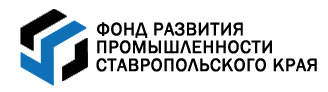 г. Ставрополь                                                                     «____» ________ 201___ годаНекоммерческая организация «Фонд развития промышленности Ставропольского края», именуемое в дальнейшем «Фонд», в лице _____________________ действующего	на	основании __________________ с одной стороны, и __________________________________ именуемое в дальнейшем «Заемщик», в лице ________________ действующего на основании _______________, с другой стороны, при этом Фонд и Заемщик совместно именуются «Стороны», а каждый в отдельности – «Сторона», заключили настоящий договор целевого займа (далее – «Договор») о нижеследующем.Статья 1. Термины и определенияТермины и определения, используемые для целей Договора:«Целевой заем (заем)» - денежные средства, предоставляемые Фондом Заемщику в рамках Программ Фонда (с указанием наименования программы финансирования согласно Стандартов Фонда), в соответствии с условиями настоящего Договора.«Дата фактического погашения задолженности по Договору» - дата полного исполнения обязательств Заемщика по настоящему Договору, которой считается дата зачисления денежных средств на счет Фонда, указанный в Договоре в сумме, достаточной для полного исполнения обязательств Заемщика.«Дата досрочного погашения» - дата, не позднее которой Заемщик обязан погасить Текущую задолженность по займу в случае ее досрочного истребования Фондом в соответствии с условиями настоящего Договора.«Дата окончательного погашения Задолженности» - предусмотренная п.2.1 настоящего Договора дата, в которую Заемщиком должно быть осуществлено погашение Задолженности по настоящему Договору в полном объеме.«Задолженность» - задолженность Заемщика перед Фондом в любой момент времени совместно или, если указано особо, раздельно, по Основному долгу, процентам, неустойкам и возмещению расходов Фонда в связи с настоящим Договором.«Изменение контроля над Заемщиком» - изменение принадлежащей определенному лицу или группе лиц (включая бенефициарных владельцев и участников/акционеров) возможности прямо или косвенно оказывать существенное влияние на порядок управления Заемщиком, включая возможность назначать (избирать) единоличный исполнительный орган и/или более 50 (пятидесяти) процентов состава коллегиального органа управления, и/или более 50 (пятидесяти) процентами голосов в высшем органе управления Заемщика, путем осуществления прав, удостоверенных акциями/долями, в результате прямого (непосредственного) или косвенного (путем участия в уставном капитале других лиц) владения акциями/долями Заемщика, а также иными способами, в том числе в силу договоров доверительного управления имуществом, и/или простого товарищества, и/или поручения, и/или корпоративного договора, и/или акционерного соглашения, и/или иного соглашения, предметом которого является осуществление прав, удостоверенных акциями/долями Заемщика.«Бенефициарный владелец» - физическое лицо, которое, в конечном счете, прямо или косвенно (через третьих лиц) владеет юридическим лицом или имеет в нем преобладающее участие (более 25 (двадцати пяти) процентов в капитале), либо имеет возможность контролировать его действия в силу иных оснований.«Основной долг» - сумма полученного Заемщиком займа, подлежащая возврату в соответствии с условиями Договора.«Процентный период» - каждый из временных отрезков, приходящихся на период времени со дня, следующего за днем предоставления займа, по Дату окончательного погашения Задолженности, продолжительность которых устанавливается в соответствии с п.6.3 Договора в целях определения сроков уплаты процентов за пользование займом.«Просроченная задолженность по Основному долгу» - не погашенная в срок, предусмотренный Договором, задолженность по Основному долгу.«Просроченная задолженность по процентам» - не погашенная в срок, предусмотренный Договором, задолженность по уплате начисленных процентов за пользование займом.«Текущая задолженность по займу» - задолженность Заемщика по Основному долгу, процентам, срок погашения которой не истек.«Высокопроизводительное рабочее место» - все замещенные рабочие места1 Заемщика, у которого среднемесячная заработная плата работников равна или превышает установленную величину критерия (пороговое значение)**.Статья 2. Предмет ДоговораФонд передает Заемщику денежные средства в сумме __________________ (__________) рублей, а Заемщик обязуется возвратить Фонду такую же сумму денежных средств и уплатить проценты на сумму займа в соответствии с условиями Договора. Заем предоставляется на срок до «___» ______ 20___ года.Заемщик имеет право использовать сумму займа в порядке, установленном Договором, при выполнении условий предоставления займа в соответствии с требованиями Статьи 3 Договора.Фонд предоставляет Заемщику заем для целей финансирования работ по проекту: «_______________» (далее – «Проект»).Требования к результатам работ по Проекту, сроки и объемы их выполнения устанавливаются следующими приложениями, являющимися неотъемлемой частью Договора:Приложение № 1 - Техническое задание;Приложение № 2 - Смета расходования средств по Проекту (средств Займа и средств софинансирования), далее - Смета;Приложение № 3 - Календарный план выполнения работ по Проекту (Календарный план);Приложение № 4 - Целевые показатели эффективности использования займа;Приложение № 5 – График возврата займа;Приложение № 6 - (ФОРМА) Квартальный отчет о реализации Проекта за период с__________ по ________________ 20 ___ г.;Приложение № 6.1 - (ФОРМА) Исполнение Сметы расходования средств по Проекту за счет средств Займа к Квартальному отчету о реализации Проекта за период с _________ по __________ 20___ г.;Приложение № 7 - (ФОРМА) Отчет о целевых показателях эффективности использования займа за __________ 20 ____ год;Приложение № 7.1 - (ФОРМА) Реестр расходных операций, подтверждающих вложение средств софинансирования при реализации Проекта дополнительно к сумме предоставленного займа за ____________________;Приложение № 8 - (ФОРМА) Отчет о выполнении Технического задания Проекта по договору целевого займа № ________ от "___" __________ 20_ г.;  Приложение № 8.1 - (ФОРМА) Акт приема отчета о выполнении Технического задания Проекта по договору целевого займа № ________ от "___" __________ 20_ г.;Приложение № 9 - Регламент согласования Фондом операций по расходованию средств со Счета.Статья 3. Предварительные условия предоставления займаЗаем предоставляется Заемщику при выполнении всех следующих условий:Предоставление Фонду правоустанавливающих документов и документов, подтверждающих полномочия лиц, заключающих Договор от имени Заемщика, в соответствии с требованиями Фонда.Предоставление Фонду документов, отражающих финансовое положение Заемщика, оформленных в соответствии с требованиями Фонда.Соответствие действительности заявлений и гарантий Заемщика, указанных в Статье 4 Договора.Отсутствие обстоятельств, указанных в пункте 10.1 Договора.Надлежащее оформление обеспечения исполнения обязательств Заемщика по Договору, указанного в Статье 7 Договора.Надлежащее выполнение процедур получения займа, предусмотренных Статьей 5 Договора.Заключение Заемщиком соглашения, указанного в пункте 8.3 Договора, предоставляющего предварительный акцепт на списание Фондом денежных средств с расчётного счета Заемщика, и предоставление Фонду копии такого соглашения.Заключение Заемщиком соглашения с банком (в котором открыт Счет Заемщика), предоставляющего право Фонду акцепта платежных поручений Заемщика в соответствии с п. 5.3. Договора и предоставление копий таких соглашений в Фонд.Статья 4. Заявления и гарантии ЗаемщикаЗаемщик заявляет и гарантирует Фонду, что:Заключение Договора одобрено/получено согласие всеми/всех органами/ов управления Заемщика, одобрение/согласие которых необходимо в соответствии с применимым правом, а также учредительными документами Заемщика. Подписание и исполнение Заемщиком Договора не противоречит применимому праву, учредительным документам Заемщика и другим договорам, заключенным Заемщиком с Фондом и/или третьими лицами.Заемщик не нарушает условий какого-либо договора, стороной которого он является и/или которые могут иметь для него обязательную силу.Вся информация, предоставленная Заемщиком Фонду в связи с Договором, является достоверной, и Заемщик не скрывает никаких фактов, которые, если бы они были известны, могли бы оказать неблагоприятное влияние на решение Фонда о предоставлении займа, включая информацию и документы в составе заявки на финансирование. Информация и документы, предоставленные Заемщиком Фонду в связи с заключением Договора, а также информация и документы, которые будут предоставлены Заемщиком Фонду в процессе исполнения Договора, получены Заемщиком на законных основаниях с получением всех предусмотренных законодательством согласий и разрешений третьих лиц.Заемщик обязан возместить Фонду в полном объеме убытки, причиненные несоблюдением или нарушением указанных в Договоре заявлений или гарантий.Статья 5. Получение и использование займаДля ведения обособленного учета денежных средств, предоставленных в виде займа, Заемщик открыл в банке _____________, расчетный счет № __________ (полные реквизиты счета указаны в Статье 16 Договора).Заем перечисляется Заемщику на указанный расчетный счет (далее по тексту - Счет). Обязательство Фонда считается исполненным с момента зачисления денежных средств на корреспондентский счет банка, обслуживающего Заемщика.Заемщик осуществляет операции по расходованию средств со Счета только после согласования с Фондом. Согласование операций осуществляется на предмет их соответствия Смете Проекта и Календарному плану путем акцепта Фондом каждой операции по расходованию средств со Счета в порядке, предусмотренном Приложением № 9 к Договору. Факт акцепта Фондом операции по расходованию средств со Счета не означает подтверждение Фондом целевого использования Займа (части Займа).Заемщик обязуется не использовать Счет для зачисления денежных средств, не связанных с расчетами по Займу.Денежные средства, предоставленные Заемщику в соответствии с условиями Договора, могут быть использованы Заемщиком исключительно на цели, указанные в Договоре. Конвертация в иностранную валюту средств займа, с целью размещения на расчетном счете и начисления процентов на остатки средств по нему запрещена, за исключением операций, осуществляемых в соответствии с валютным законодательством Российской Федерации при закупке (поставке) высокотехнологического импортного оборудования, сырья и комплектующих изделий, а также иных операций, связанных с достижением целей предоставления указанных средств.Заемщик вправе заключить с кредитной организацией, открывшей Счет, соглашения о начислении процентов на остатки денежных средств по Счету в размере не более 5 (Пять) процентов годовых. Указанные проценты перечисляются на иные счета Заемщика и не подлежат зачислению на Счет.Фонд вправе приостановить акцепты платежей по Проекту:В случае нарушения Заемщиком обязанностей по Договору займа;В случаях, предусмотренных Приложением № 9 к Договору.Статья 6. ПроцентыЗаемщик обязуется уплачивать Фонду проценты за пользование займом в порядке и в сроки, предусмотренные Договором, по ставке 5 (Пять) процентов годовых на счет Фонда в коммерческом банке.При выявлении Фондом факта нецелевого использования суммы займа (или его части), заведомого получения Заемщиком займа без намерения реализации проекта, а также в случае прекращения Договора по инициативе Заемщика без завершения реализации Проекта (отказа от Проекта), за исключением случая, когда невозможность реализации Проекта возникла по независящим от Заемщика причинам, Заемщик обязуется по требованию Фонда (вместо процентов, предусмотренных п. 6.1 Договора) уплатить проценты за пользование суммой займа или его частью (в размере выявленного нецелевого использования) в размере двукратной ключевой ставки Банка России, действующей в период с момента выдачи займа и до момента его полного возврата Фонду. Расчёт процентов по займу ведется с учетом изменений размера ключевой ставки Банка России, фактически действовавшей в течение периода с момента выдачи займа.Проценты начисляются на сумму Задолженности по Основному долгу исходя из фактического количества календарных дней в соответствующем календарном месяце и действительного числа календарных дней в году.Проценты начисляются на сумму Задолженности по Основному долгу за период со дня, следующего за днем предоставления суммы займа, по Дату фактического погашения задолженности по Договору, но, в любом случае не позднее Даты окончательного погашения Задолженности, а, в случае полного досрочного истребования Фондом Текущей задолженности по займу - не позднее Даты досрочного погашения.Первый Процентный период начинается со дня, следующего за днем предоставления займа, и заканчивается 20 числа последнего месяца квартала, в котором выдан заем. Если дата предоставления займа приходится на период с 20 числа последнего месяца квартала и до последнего дня последнего месяца квартала, то Первый Процентный период начинается со дня, следующего за днем предоставления займа, и заканчивается 20 числа последнего месяца квартала, следующего за кварталом, в котором выдан заем. Продолжительность каждого последующего Процентного периода, за исключением первого и последнего, будет начинаться с 21 числа последнего месяца предшествующего квартала и заканчиваться 20 числа последнего месяца текущего квартала. Последний Процентный период заканчивается в Дату окончательного погашения Задолженности, включительно.В случае полного досрочного истребования Фондом Текущей задолженности по займу последний Процентный период заканчивается в Дату досрочного погашения. В случае полного досрочного погашения Текущей задолженности по займу по инициативе Заемщика последний Процентный период заканчивается в дату такого погашения.Проценты, начисленные на Задолженность по Основному долгу за каждый Процентный период, за исключением последнего, уплачиваются Заемщиком не позднее 20 числа последнего месяца соответствующего Процентного периода. Проценты, начисленные на Задолженность по Основному долгу за последний Процентный период, уплачиваются Заемщиком не позднее Даты окончательного погашения Задолженности, а в случае полного досрочного истребования Фондом Текущей задолженности по займу - не позднее Даты досрочного погашения.В случае полного досрочного погашения Текущей задолженности по займу по инициативе Заемщика проценты за последний Процентный период уплачиваются Заемщиком в дату такого погашения.Статья 7. Обеспечение исполнения обязательств ЗаемщикаИсполнение обязательств Заемщика по настоящему Договору обеспечивается:7.1.1. Гарантией _______________________________________________.7.1.2. Залогом ___, в соответствии с договором залога № __ от «__» ___ 201___г.7.1.3. Поручительством ___, в соответствии с договором поручительства № ___ от «__» ___ 201___г.(указывается в зависимости от вида предоставляемого обеспечения)Статья 8. Порядок погашения ЗадолженностиПогашение любой из сумм Задолженности по Договору должно быть осуществлено Заемщиком полностью в сроки, установленные Договором.Возврат Основного долга осуществляется в размере и в сроки, установленные Приложением № 5 к Договору на счет Фонда, открытый в министерстве финансов Ставропольского края.Заемщик предоставляет кредитной организации, открывшей Счет, заранее данный акцепт на списание Фондом суммы Займа в размере остатка денежных средств на Счете Заемщика в случае предъявления к Заемщику Требований о досрочном возврате суммы займа в связи с выявлением нецелевого использования займа или по другим основаниям нарушения Заемщиком условий Договора. Для реализации указанного права Заемщик обязуется заключить соглашение (с соответствующей кредитной организацией), предоставляющее акцепт на списание Фондом денежных средств со Счета по указанным основаниям и предоставить Фонду копию такого соглашения.Сумма денежных средств, направленная на погашение Задолженности Заемщика по Договору и недостаточная для полного исполнения его обязательств, направляется на исполнение обязательств Заемщика в следующей очередности:на возмещение издержек Фонда по получению исполнения по Договору, в том числе судебных расходов;на погашение Просроченной задолженности по процентам;на уплату процентов за пользование займом, срок уплаты которых наступил;на погашение Просроченной задолженности по Основному долгу;на погашение Основного долга.При осуществлении Фондом списания без распоряжения (согласия) Заемщика сумм, подлежащих оплате Заемщиком, Фонд по своему усмотрению определяет обязательства, исполняемые за счет производимого платежа, и указывает сведения о них в соответствующем расчетном документе, в том числе Фонд вправе произвести по своему выбору списание денежных средств в счет исполнения обязательств, перечисленных в п.8.4 Договора.Обязательства Заемщика перед Фондом считаются исполненными в момент зачисления на счет, открытый министерству финансов Ставропольского края в Центральном банке Российской Федерации, обслуживающего счет Фонда, указанный в Договоре, денежных средств в сумме, достаточной для исполнения соответствующих обязательств Заемщика.В случае если срок исполнения обязательств Заемщика приходится на нерабочий день, днем окончания срока считается ближайший следующий за ним рабочий день.Погашение суммы займа, процентов, неустоек производится Заемщиком платежными поручениями со счетов Заемщика. В платежных поручениях суммы погашения Основного долга, процентов, неустоек указываются отдельно по каждому виду производимых Заемщиком платежей.Статья 9. Порядок досрочного погашения задолженности по Займу поинициативе ЗаемщикаЗаемщик имеет право досрочно погасить заем полностью или частично при условии реализации Проекта.Статья 10. Порядок и условия досрочного погашения задолженности по Займу по требованию ФондаФонд имеет право досрочно потребовать от Заемщика полного или частичного погашения Задолженности по займу, по любому из следующих оснований:Неисполнение или ненадлежащее исполнение Заемщиком обязательств перед Фондом по Договору, в т.ч. несвоевременное/неполное исполнение денежных обязательств, несвоевременное предоставление отчетности, предоставление Фонду недостоверной отчетности, указанной в пункте 12.9 Договора, или иной информации/документов, предоставление которой предусмотрено условиями Договора, использование займа (части займа) не по целевому назначению;Неисполнение Заемщиком более 30 (Тридцати) дней любого платежного обязательства по кредитным договорам/договорам займа Заемщика с третьими лицами;Утрата/ухудшение обеспечения исполнения обязательств по Договору или условий такого обеспечения (включая несоответствие требованию о достаточности), в случае если Заемщик в течение 30 (тридцати) календарных дней с момента утраты/ухудшения обеспечения не предоставит иное обеспечение, удовлетворяющее требованиям стандартов Фонда;Принятие в отношении Заемщика/лица, предоставившего обеспечение исполнения обязательств Заемщика по Договору (поручителя, гаранта), а также лица, акции(доли) которого приняты в залог Фондом, органом управления такого лица или уполномоченным государственным (муниципальным) органом решения о реорганизации (за исключением реорганизации в форме преобразования, присоединения, слияния);Наличие вступившего в законную силу решения суда первой инстанции о взыскании денежных средств или об истребовании имущества Заемщика, если сумма иска (исков), составляет более 10 (десяти) процентов балансовой стоимости активов Заемщика на дату вступления решения суда первой инстанции в законную силу;Выявление Фондом факта предоставления Заемщиком недостоверной информации, заявлений или гарантий;Отмена, аннулирование, приостановление или иное ограничение в действии какого-либо разрешения или лицензии Заемщика и/или лица (лиц), предоставившего обеспечение, имеющее, по мнению Фонда, существенное значение для должного исполнения обязательств по займу;Изменение контроля над Заемщиком без согласования с Фондом;Дополнительные основания могут устанавливаться Экспертным советом Фонда с учетом особенностей финансируемого Проекта и Заемщика.При выявлении любого из оснований, предусмотренных пунктом 10.1 Договора, Фонд вправе составить соответствующий акт, который подписывается Сторонами. При уклонении Заемщика от подписания акта, такой отказ фиксируется в акте, подписанном в одностороннем порядке.Акт, оформленный в соответствии с требованиями части первой настоящего пункта, является основанием для письменного требования к Заемщику о досрочном погашении Задолженности по займу.Заемщик обязан исполнить требование Фонда о досрочном погашении Задолженности по займу в срок, указанный в соответствующем требовании Фонда (Дата досрочного погашения).При реорганизации Заемщика (за исключением реорганизации в форме преобразования, слияния или присоединения) без согласования с Фондом или в случае ликвидации Заемщика, Фонд вправе потребовать от Заемщика досрочно погасить задолженность по Договору в течение 3-х рабочих дней с момента получения требования Фонда. В целях погашения Задолженности в случаях, предусмотренных настоящей статьей, Фонд имеет право взыскать (списать) любую из сумм Задолженности со Счета Заемщика и/или предъявить требования лицам, предоставившим обеспечение исполнения обязательств Заемщика по Договору.При наличии любого из оснований, предусмотренных п.10.1 Договора, а также наступления обстоятельств, указанных в п. 10.3 Договора, Фонд вправе также в одностороннем внесудебном порядке расторгнуть Договор в дату, указанную в письменном уведомлении Фонда о расторжении Договора, которая определяется как дата, наступающая не ранее чем через 5 (Пять) рабочих дней со дня направления Заемщику уведомления о расторжении.Статья 11. Ответственность ЗаемщикаЗа неисполнение или ненадлежащее исполнение Заемщиком предусмотренных Договором обязательств по возврату Основного долга и/или уплате процентов за пользование займом, Заемщик уплачивает Фонду пени в размере 0,1 (Ноль целых одна десятая) процента за каждый день просрочки от несвоевременно уплаченной суммы.В случае нарушения срока предоставления Квартального отчета (пункт 12.9.1 Договора), срока предоставления обеспечения, указанного в Договоре и/или иных обязанностей по Договору, если в отношении таких нарушений не предусмотрена специальная ответственность, Фонд вправе потребовать от Заемщика уплаты пени в размере 0,001 (Ноль целых одной тысячной) процента за каждый день просрочки от суммы займа, установленной пунктом 2.1 Договора.Возмещение убытков, уплата процентов и неустойки не освобождают Стороны от исполнения обязательств, предусмотренных Договором.Все пени, штрафы, неустойки и др., перечисленные в п.п.11.1. – 11.3. уплачиваются на счет Фонда в коммерческом банке.Статья 12. Права и обязанности Сторон Права и обязанности Фонда.Фонд имеет право контролировать деятельность Заемщика, для чего, в частности, осуществлять:Контроль состояния материально-технической базы Заемщика, используемой для реализации Проекта путем выездных проверок;Контроль расходования средств на реализацию Проекта;Контроль финансово-хозяйственной деятельности, включая контроль осуществления бухгалтерского и налогового учета работ по Проекту с правом запрашивать письменную информацию и документы, предоставляемые Заемщиком в рамках Проекта, и использования средств целевого займа.Требовать от Заемщика предоставления сведений и документов, подтверждающих целевое использование займа, финансовое положение и хозяйственную деятельность Заемщика, обеспеченность займа, а также документов, подтверждающих осуществление софинансирования Проекта в объеме, предусмотренном пунктом 12.20 Договора.Осуществлять проверки достоверности предоставляемых Заемщиком отчетных и плановых показателей его хозяйственной деятельности и финансового положения в удобной для Фонда форме.Требовать досрочного погашения Текущей задолженности по займу по основаниям, предусмотренным Договором.Без согласия Заемщика передавать (уступать) свои права по Договору полностью или частично.При наступлении условий, указанных в пункте 10.1 Договора, списать суммы, подлежащие оплате по обязательствам, со Счета Заемщика, определив по своему усмотрению, какие обязательства (задолженность) Заемщика исполняются (погашается) за счет такого списания.Требовать от Заемщика предоставления сведений и документов, подтверждающих финансовое положение и хозяйственную деятельность ключевых исполнителей по Проекту, если ранее такие документы не предоставлялись.Права и обязанности Заемщика.Заемщик обязуется использовать заем строго по целевому назначению и возвратить его в порядке и в срок, указанные в Договоре, а также уплачивать Фонду проценты на сумму займа.Заемщик обязуется предоставлять в Фонд отчетность, указанную в Договоре. Документы, входящие в состав отчетности, должны быть прошиты, пронумерованы, подписаны уполномоченным лицом и скреплены печатью Заемщика (при наличии). Указанная в Договоре отчетность считается предоставленной Заемщиком с даты получения Фондом отчетности на бумажном носителе с официальным сопроводительным письмом (отметка Фонда о принятии/штемпель почтового отправления).В течение 14 рабочих дней с момента подписания настоящего Договора, Заемщик должен осуществить регистрацию в Государственной информационной системе промышленности (ГИСП, http://gisp.gov.ru/), путем осуществления авторизации в ГИСП через Единую систему идентификации и аутентификации (ЕСИА) и внесения в ГИСП базовой информации о предприятии: описание, регион, отрасль, контактная информация, логотип. Фонд вправе предусмотреть изменение порядка (формы) предоставления отчетности Заемщика по Договору целевого займа, обязав последнего предоставлять отчеты путем их размещения в Государственной информационной системе «Промышленность», в том числе с заверением документов отчетности электронной подписью Заемщика. Об изменении порядка отчетности Фонд обязан уведомить Заемщика направлением официального извещения не менее чем за три календарных месяца до даты предоставления следующего отчета по Договору целевого займа.Отчетность предоставляется в Фонд в следующие сроки:Ежеквартально, не позднее 10 рабочих дней с даты окончания календарного месяца, следующего за отчетным периодом (кварталом), Заемщик предоставляет отчет по форме, установленной Приложением № 6 и № 6-1 к Договору (далее - Квартальный отчет), а также бухгалтерскую (финансовую) отчетность                  (за I квартал, 6 месяцев, 9 месяцев) в составе и по формам, установленным законодательством Российской Федерации, заверенную руководителем и печатью Заемщика. Кроме того, Заемщик обязан по требованию Фонда предоставлять другие отчетно-финансовые документы в течение 10 рабочих дней с даты получения указанного требования.При наступлении в отчетном периоде изменений, рисков и/или проблем Проекта одновременно с отчетной документацией Заемщик предоставляет Фонду Пояснительную записку с подробным изложением существа отклонений Проекта от начальных показателей (существовавших на момент заключения Договора), а также данных об управлении Заемщиком названными изменениями и рисками Проекта и планов устранения допущенных нарушений в Проекте.Ежегодно, не позднее 10 рабочих дней с даты окончания периода, установленного законодательством Российской Федерации для предоставления годовой бухгалтерской (финансовой) отчетности в налоговые органы Заемщик предоставляет годовую бухгалтерскую (финансовую) отчетность в составе и по формам, установленным законодательством Российской Федерации, заверенную руководителем и печатью Заемщика с отметкой отправления документов в подразделение ФНС России, а также отчет по форме, установленной Приложением № 7 к Договору. При составлении Заемщиком отчетности по МСФО, она также должна быть предоставлена в Фонд. По требованию Фонда Заемщик обязан предоставлять другие отчетные и финансовые документы в течение 10 рабочих дней с даты получения соответствующего требования.В случае если Заемщик является юридическим лицом - резидентом РФ, применяющим общую систему налогообложения, систему налогообложения в виде единого налога на вмененный доход:Заемщик предоставляет копии годовой бухгалтерской (финансовой) отчетности, а именно: бухгалтерского баланса, отчета о финансовых результатах и приложений к ним по формам, утвержденным Минфином России, с отметкой налогового органа и копию документа, подтверждающего отправку бухгалтерской (финансовой) отчетности в налоговый орган, если бухгалтерская (финансовая) отчетность не содержит отметки налогового органа (верность указанных копий должна быть засвидетельствована подписью уполномоченного лица и печатью Заемщика);В случае если Заемщик является юридическим лицом - резидентом РФ, применяющим упрощенную систему налогообложения:Заемщик предоставляет копию годовой налоговой декларации по единому налогу, уплачиваемому в связи с применением упрощенной системы налогообложения и копию документа, подтверждающего отправку налоговой декларации в налоговый орган, если налоговая декларация не содержит отметки налогового органа. Верность указанных копий должна быть засвидетельствована подписью уполномоченного лица и печатью Заемщика.После окончания работ по Проекту, указанных в Календарном плане, Заемщик предоставляет Фонду Отчет о выполнении Технического задания Проекта по договору целевого займа с приложением подтверждающих документов (Приложение № 8 к Договору).В отсутствие замечаний Фонда по выполнению технического задания Проекта Стороны подписывают Акт приема отчета о выполнении Технического задания Проекта по договору целевого займа (далее - Акт) (Приложение № 8.1 к Договору). При наличии замечаний Фонд определяет срок их устранения Заемщиком, о чем информирует последнего путем направления письменного обращения с приложением (или без такового) результатов экспертиз, выявивших недостатки в Проекте. По устранении Заемщиком замечаний, Стороны подписывают Акт (Приложение № 8.1 к Договору).Заемщик обязан вести обособленный учет расходов, имущества, требований, обязательств, возникших в рамках реализации Проекта, в том числе при использовании средств займа.По требованию Фонда Заемщик обязан предоставлять ему любую информацию по Проекту и любые документы, касающиеся Заемщика, в том числе его финансового положения и хозяйственной деятельности, либо, в случае невозможности немедленного предоставления указанных документов и/или информации - предоставить такие документы и/или информацию в возможно короткие сроки.Заемщик обязуется письменно уведомлять Фонд:О принятии уполномоченным органом управления Заемщика решения о реорганизации Заемщика, лица, предоставившего обеспечение, а также лица, акции (доли) которого приняты в залог Фондом, - в течение 5 (Пяти) рабочих дней с даты принятия соответствующего решения;Об изменениях полномочий органов управления, изменениях в составе органов управления, участников (акционеров) Заемщика - в течение 10 (Десяти) рабочих дней с даты принятия соответствующего решения;Об изменении фактического местонахождения и/или почтового адреса, банковских реквизитов Заемщика - в течение 10 (Десяти) рабочих дней с даты наступления соответствующего события;О принятии в отношении Заемщика, лица, предоставившего обеспечение исполнения обязательств Заемщика по Договору, а также лица, акции (доли) которого приняты в залог Фондом, уполномоченным органом такого лица или уполномоченным государственным органом решения о ликвидации - в течение 1 (Одного) рабочего дня с даты принятия такого решения/с даты, когда Заемщику стало известно о таком решении уполномоченного органа;О наступлении событий, которые могут ухудшить платежеспособность Заемщика, и мерах, предпринимаемых Заемщиком для устранения последствий указанных событий, а также о наложении ареста на имущество Заемщика, о принятии судом заявления о признании Заемщика несостоятельным (банкротом), о возбуждении гражданских или уголовных дел, способных повлиять на исполнение обязательств по Договору, - в течение 3 (Трех) рабочих дней со дня наступления такого события;Об изменении контроля над Заемщиком, включая изменение бенефициарного владельца, - в течение 5 (Пяти) рабочих дней с даты, когда ему стало известно о наступлении соответствующего события;О возникшем в период предоставления займа ограничении прав Заемщика в размере более 5% от суммы займа или балансовых активов Заемщика по распоряжению денежными средствами, находящимися на любом счете Заемщика, в т.ч.:предъявлении требований, помещенных в картотеку «Расчетные документы, не оплаченные в срок»;приостановлении операций по счету Заемщика;наложении ареста на денежные средства на счете Заемщика;обращении взыскания на денежные средства на счете Заемщика - в течение 5 (Пяти) рабочих дней с момента возникновения;О неисполнении Заемщиком более 30 (Тридцати) календарных дней любого платежного обязательства по кредитным договорам/договорам займа Заемщика с третьими лицами - в течение 5 (Пяти) рабочих дней по истечении указанного 30-дневного срока;Об отмене, аннулировании, приостановлении или ином ограничении в действии какого-либо разрешения или лицензии Заемщика и/или лица (лиц), предоставившего обеспечение, которое препятствует должному исполнению или делает невозможным исполнение обязательств по возврату Займа или реализации Проекта - в течение 5 (Пяти) рабочих дней с момента возникновения;О гибели (утрате) имущества, предоставленного в залог, прекращении биржевого обращения ценных бумаг, предоставленных в залог, отзыве лицензии на осуществление банковской деятельности у кредитной организации, предоставившей независимую гарантию, либо введение процедур оздоровления/банкротства - в течение 3 (Трех) рабочих дней с момента наступления соответствующего события и/или с даты, когда Заемщику стало известно о нем;12.12.11. О соблюдении условий, подтверждающих устойчивое финансовое положение лица, предоставившего обеспечение, или лица, акции(доли)/облигации которого предоставлены в обеспечение займа - в сроки, установленные для предоставления отчетности в соответствии с п. 12.9 Договора (если применимо);12.12.12. Об обстоятельствах и изменениях основных условий, указанных в решении ЭС о финансировании Проекта — в сроки, установленные для предоставления отчетности в соответствии с п. 12.9 Договора.Заемщик обязуется предоставлять Фонду копии изменений внесенных в учредительные документы Заемщика в течение 10 (Десяти) рабочих дней с даты государственной регистрации таких изменений.Заемщик обязуется обеспечить допуск представителей Фонда в служебные, производственные, складские и другие помещения, занимаемые Заемщиком, для проведения целевых проверок и содействовать в проведении этих проверок. При этом количество проверок и сроки их проведения определяются Фондом.Заемщик обязуется не совершать передачу своих прав и обязанностей по Договору без предварительного письменного согласия Фонда.Заемщик обязуется обеспечить достижение значения целевых показателей, указанных в Приложении № 4 к Договору.Заемщик вправе вносить изменения в Смету в части средств Займа без согласования с Фондом и заключения дополнительного соглашения к Договору в случае, если такие изменения не приводят к изменению итоговой суммы Сметы и суммарно (за весь срок займа) не превышают 10% от суммы изменяемого показателя,2 а по показателям, по которым до корректировки не было предусмотрено расходов, - допустимо увеличение на сумму не более 3 млн рублей. При этом по результатам корректировок должно обеспечиваться соответствие ограничений для каждой из программ, установленных Стандартами Фонда.Сообщение об изменении Сметы в части средств Займа и проект обновленной Сметы должны быть предоставлены Заемщиком Фонду не позднее 5 (Пяти) рабочих дней до планируемой Заемщиком даты начала платежей по обновленной смете. Согласование изменений производится Фондом путем акцепта платежей по обновленной смете, в отсутствие согласования Фонд извещает Заемщика письмом об отказе в согласовании изменений.Заемщик вправе вносить изменения в показатели Сметы в части средств софинансирования (за исключением раздела «Расшифровка источников софинансирования затрат по Проекту») без согласования с Фондом и заключения дополнительного соглашения к Договору в случае, если такие изменения не приводят к уменьшению итоговой суммы Сметы в части средств софинансирования и ее распределения по годам.Одновременно с предоставлением Квартального отчета Заемщик направляет Фонду обновленную Смету расходования средств по Проекту (Приложение № 2), включающую все изменения, допущенные Заемщиком, и (или) согласованные Фондом в отчетном периоде.Заемщик обязуется не производить продажу или обременение имущества, приобретенного в рамках Проекта за счет средств займа, без согласования с Фондом до завершения Проекта.Заемщик обязуется осуществить государственную регистрацию и учет заложенного по Договору имущества в сроки, установленные договорами, обеспечивающими исполнение обязательств по Договору.Заемщик обязуется обеспечить софинансирование работ по Проекту в объеме не менее _________ (_____)	млн. рублей из средств, не являющихся средствами Займа, в соответствии с требованиями соответствующей Программы финансирования, в рамках которой предоставлен настоящий Заем. Суммы софинансирования указаны в Приложении № 2.При утрате/ухудшении предоставленного в соответствии со статьей 7 настоящего Договора обеспечения исполнения обязательств или ухудшении условий такого обеспечения Заемщик в течение 30 (тридцати) дней с момента предъявления требования Фонда о замене предоставленного обеспечения обязуется предоставить иное обеспечение, удовлетворяющее требованиям стандарта Фонда. Под ухудшением предоставленного Заемщиком обеспечения исполнения обязательств понимается, в том числе, ухудшение финансового состояния лица, предоставившего обеспечение, что по оценке Фонда поставит под угрозу своевременное выполнение обязательств по обеспечительным договорам, снижение рыночной стоимости предмета залога (с учетом применяемых дисконтов) ниже размера текущей задолженности Заемщика.При ухудшении финансового состояния Поручителя/Гаранта по предоставленному поручительству/гарантии, Заемщик обязан предоставить иное обеспечение по Договору, удовлетворяющее требованиям Стандарта Фонда, в течение 30 (тридцати) дней с момента направления Фондом требования о замене обеспечения по Договору.Мероприятия по реорганизации Заемщика требуют предварительного письменного одобрения Фонда. Заемщик в течение                     10 (Десяти) рабочих дней до планируемой даты принятия уполномоченным органом Заемщика решения о соответствующей процедуре уведомляет Фонд с приложением документов, позволяющих сделать вывод о влиянии соответствующей процедуры на способность исполнять свои обязательства по Договору. Фонд осуществляет указанное одобрение/неодобрение в течение              7 (Семи) рабочих дней с момента получения указанного уведомления от Заемщика.В случае принятия уполномоченными органами Заемщика решения о ликвидации, Заемщик уведомляет Фонд в течение 1 (одного) рабочего дня с момента принятия такого решения. При ликвидации Заемщика в судебном порядке, Заемщик не позднее 1 (одного) рабочего дня, предшествующего дате назначения судебного заседания о рассмотрении вопроса о ликвидации, уведомляет Фонд о наступлении такого события.Статья 13. Порядок разрешения споров. Применимое правоВсе споры, разногласия или требования, возникающие из настоящего Договора или в связи с ним, в том числе касающиеся его исполнения, нарушения, прекращения или недействительности, после принятия сторонами мер по досудебному урегулированию по истечении 7 (семи) рабочих дней со дня получения соответствующей претензии (требования) подлежат разрешению в Арбитражном суде города Ставрополя в соответствии с законодательством Российской Федерации.Настоящий Договор регулируется законодательством Российской Федерации.Статья 14. КонфиденциальностьСтороны обязуются не распространять третьим лицам сведения, относящиеся к деловой или коммерческой тайне другой Стороны, и не использовать их для целей, не связанных с исполнением Договора.Информация о Проекте в объеме, содержащемся в заявке на предоставление финансирования, не является конфиденциальной. После заключения Договора такая информация может размещаться Фондом в информационных базах данных и/или передаваться государственным органам или в другие институты развития.Фонд имеет право размещать на своем сайте, распространять в средствах массовой информации и другими способами:информацию, ставшую известной Фонду из заявительной документации и отчётности Проекта, об общем размере инвестиций в Проект, сумме займа, предоставляемого Фондом, количестве и качестве планируемых к созданию и созданных рабочих мест, ожидаемых налоговых поступлениях в бюджеты различных уровней, календарном плане реализации Проекта, целевом объеме продаж нового продукта (продукта по новой технологии) после выхода на серийное производство, объеме произведенных на момент получения займа инвестиций, а также общее описание производимой в рамках реализации Проекта продукции (используемой технологии);иную информацию по Проекту, предоставляемую Заемщиком в Фонд с разрешением использовать для публикации (простая электронная форма разрешения - письмом по электронной почте).Фонд обязуется не раскрывать в средствах массовой информации, на сайте Фонда и другими способами информацию, составляющую коммерческую тайну получателя займа, за исключением информации, указанной в пункте 14.3 Договора.Заемщик имеет право уточнять, изменять и предоставлять в любое время дополнительную информацию для раскрытия Фондом в средствах массовой информации, на сайте Фонда и другими способами.Заемщик обязан предоставлять в Фонд информацию, раскрываемую в соответствии с Договором на каждом этапе реализации Проекта в соответствии со сроками, установленными Договором.При сообщении Заемщиком информации о финансировании Проекта третьим лицам, в том числе путем публикации в средствах массовой информации, он обязан предоставлять информацию о финансировании Проекта Фондом.Статья 15. Дополнительные условияИзменения и дополнения к настоящему Договору действительны, если они закреплены в письменной форме и подписаны уполномоченными нато лицами.Любое требование, уведомление или сообщение, направляемое Сторонами друг другу по Договору, должно быть совершено на русском языке в письменной форме. Такое требование, уведомление или сообщение считается направленным надлежащим образом, если оно подписано уполномоченным лицом и отправлено заказным почтовым отправлением с уведомлением о вручении (получении), почтовым отправлением с объявленной ценностью и уведомлением о вручении (получении), по электронной почте (с обязательным направлением оригинала в течение 5 (Пяти) рабочих дней, если иное не предусмотрено настоящим Договором) или доставлено адресату посыльным (курьером), по адресу, указанному в Статье 16 настоящего Договора.При направлении уведомлений и сообщений по электронной почте Фонд направляет сообщения с любого адреса электронной почты Фонда на адрес электронной почты Заемщика, указанный в настоящем Договоре или сообщенный Заемщиком дополнительно, а Заемщик направляет сообщения с адреса электронной почты Заемщика, указанного в настоящем Договоре или сообщенного Заемщиком дополнительно, на адрес электронной почты Фонда, указанный в настоящем Договоре или сообщенный Фондом дополнительно.Фонд обязан согласовывать письма/уведомления Заемщика в соответствии с Договором в течение 7 (семи) рабочих дней с момента получения писем/уведомлений.Заемщик обязуется немедленно письменно уведомить Фонд об изменении своего адреса и иных реквизитов для направления сообщений, уведомлений или другой информации. В противном случае Фонд, направивший любое сообщение, уведомление или другую информацию по прежнему адресу или прежним реквизитам, считается совершившим такое сообщение или уведомление надлежащим образом.Информационное взаимодействие сторон, в т.ч. по вопросам освещения реализации Проекта в средствах массовой информации, осуществляется в следующем порядке:Заемщик информирует Фонд: о начале или окончании возведения (реконструкции) производственных помещений в рамках реализации Проекта; закупке, монтаже оборудования; обучении сотрудников предприятия для работы с новым оборудованием; выпуске опытного образца продукции; итогах проведенных испытаний опытного образца; получении каких-либо разрешительных документов, внесении в реестры, сертификации продукции; начале промышленного (серийного) производства; выведении на рынок продукции или заключении договоров на поставку разрабатываемого продукта (факт заключения и регион расположения контрагента); расширении доли рынка (если это не нарушает конфиденциальной информации Заемщика).Заемщик вправе по своему усмотрению предоставить иную информацию о ходе реализации Проекта.Принимая участие в публичных профессиональных мероприятиях (выставках, форумах, конференциях и иных), на которых Заемщик представляет Проект, реализуемый с привлечением займа Фонда (или продукцию, созданную с привлечением займа Фонда), Заемщик обязуется использовать логотип «Ставропольский фонд развития промышленности» с надписью «При поддержке Ставропольского фонда развития промышленности», на заметном месте в своей экспозиции. Макет информационного материала для печати Заявитель может получить в Фонде, отправив запрос на адрес электронной почты Фонда _________________.При публикации в средствах массовой информации и сети Интернет информации о Проекте Заемщик обязуется упоминать об участии Фонда в Проекте.При наступлении указанных в пункте 15.4 Договора событий, Заемщик информирует Фонд путем отправки информационного сообщения на адрес электронной почты Фонда __________________, указав контактные данные сотрудника, с которым, в случае необходимости, можно связаться для уточнения деталей.Настоящий Договор вступает в законную силу с момента его подписания и действует до полного исполнения Сторонами обязательств по нему, а в отношении предоставления информации и документов, подтверждающих реализацию Проекта и целевое использование средств займа, условий использования конфиденциальной информации - условия Договора сохраняют силу не менее трех лет с момента полного возврата суммы займа и/или процентов по нему.Все изменения, дополнения к Договору являются его неотъемлемой частью.Фонд взимает плату в размере 0,1% от суммы займа при изменении Заемщиком существенных параметров Проекта, когда такие изменения требуют внесения изменений в Договор займа и связанные с ним договоры залога, поручительства (заключения дополнительного соглашения).Стороны настоящим заверяют и гарантируют, что соблюдают и обязуются соблюдать применимые нормы законодательства по противодействию коррупции и противодействию легализации (отмыванию) доходов, полученных преступным путем.Приложения №№ 1-9 к Договору являются неотъемлемой частью настоящего Договора.Настоящий Договор подписан в	подлинных экземплярах на русском языке (один экземпляр - Фонду, один экземпляр - Заемщику), __________ экземпляр в орган, осуществляющий государственную регистрацию прав на недвижимое имущество (при наличии обеспечения в виде залога недвижимого имущества), имеющих равную юридическую силу.Статья 16. Реквизиты и подписи СторонПриложение № 1 (ФОРМА)Техническое задание«	»	20	годаНаименование проекта: (должно отражать сущность и характер проекта)Номер проекта: ____________Задачи и цели проекта.Заявитель описывает конечную цель проекта и основные задачи, решаемые в процессе его реализации:на достижение какого результата направлен проект,основные характеристики создаваемого производственного комплекса (производительность, иные существенные характеристики),состав технологических переделов в проекте, их последовательность.Заявитель обосновывает состав мероприятий по проекту, которые необходимы для достижения заданных результатов, и требований к продукту проекта или требований к создаваемому производству.Продукт проектаЗаявитель описывает, какие конкретные продукты, процессы, товары, услуги создаются в проекте. Описание должно включать в себя:общее описание продукта проекта, включая элементный (номенклатурный) состав продукции (либо перечень технологических операций, входящих в состав разрабатываемого технологического процесса);физико-химические, количественные, качественные, иные значимые требования к продукту проекта, которые должны быть достигнуты;выполняемые функции, назначение и области применения продукции/процесса;отличительные особенности разрабатываемой продукции, особенности продукта проекта в сравнении с аналогами (конкурентный анализ);основное назначение продукта проекта.Кроме того, в данном пункте должен быть отражен результат от реализации проекта в натуральном выражении.Состав оборудования в проекте, планируемого к приобретению за счет средств займа.Заявитель указывает в табличном формате перечень планируемого к приобретению оборудования с перечислением наименований по основным узлам (технологическим и вспомогательным группам).* Необходимо указать тип оборудования. Точное наименование производителя, конкретной марки и модели не обязательно.** При возможности необходимо указать точное количество единиц приобретаемого оборудования. Если такое количество не определено, допустимо указать диапазон значений.Подписи сторонФонд:	Заемщик:	/	/ 	/	/м.п.                                                                                                                  м.п.Приложение № 2СМЕТАрасходования средств по Проекту«	»	20	годаНаименование Проекта: _____________________________Шифр/номер Проекта: ______________________________тыс.руб.Расшифровка источников софинансирования затрат по Проекту:Комментарии для заполнения сметы Заемщиком.*Заемщиком по разделам средств софинансирования могут быть учтены расходы в проекте, понесенные им в прошлых периодах, но не далее 2 календарных лет, предшествующих дате подачи Заявки. Данные о понесенных расходах также подлежат отражению в соответствующих графах по годам до момента заключения Договора займа.** В данном случае 2017 год рассматривается как год заключения Договора займа.ПОДПИСИ СТОРОНФонд:	Заемщик:________________ / _______________ /     ________________ / ________________ /                                               м.п.                                                                                                                     м.п.Приложение № 3КАЛЕНДАРНЫЙ ПЛАН ВЫПОЛНЕНИЯ РАБОТ ПО ПРОЕКТУПроект:	(название проекта)ПОДПИСИ СТОРОНФонд:	Заемщик:________________ / _______________ /     ________________ / ________________ /                                               м.п.                                                                                                                     м.п.Приложение № 4ЦЕЛЕВЫЕ ПОКАЗАТЕЛИ ЭФФЕКТИВНОСТИ ИСПОЛЬЗОВАНИЯ ЗАЙМАПроект: _____________________________________________ (название проекта)ПОДПИСИ СТОРОНФонд:	Заемщик:________________ / _______________ /     ________________ / ________________ /                                               м.п.                                                                                                                     м.п.Приложение № 5ГРАФИК ВОЗВРАТА ЗАЙМАПроект:	(название проекта)Итого: ___________________ПОДПИСИ СТОРОНФонд:	Заемщик:________________ / _______________ /     ________________ / ________________ /                                               м.п.                                                                                                                     м.п.Приложение № 6(ФОРМА)Квартальный отчет о реализации Проекта за период с	по	20	г.«	»	20	годаНаименование проекта: _____________________Номер проекта: ____________________________Отчет об исполнении Календарного плана Проекта: ход выполнения работ по Проекту в отчетном периоде.Таблица 1В Отчете об исполнении Календарного плана строки (1, 2, 3 и далее), детализирующие работы в отчетном периоде, соответствуют строкам Календарного плана (Приложение № 3 к Договору). Допускается дополнительная детализация работ в отчетном периоде. Отчет об исполнении Сметы расходования средств по Проекту: расходы в отчетном периоде.Таблица 2.1В Отчете об исполнении Сметы проекта (Таблица 2.1) строки (1, 2, 3 и далее), детализирующие расходы в отчетном периоде, соответствуют строкам Сметы расходования средств по проекту (Приложение № 2), данные по столбцам 2 и 3 Таблицы 2.1 должны соответствовать данным по столбцам. Итого средства займа / средства софинансирования Сметы расходования средств по проекту (Приложение № 2).Расшифровка в разрезе источников софинансирования расходов, произведенных после даты заключения Договора займа:Таблица 2.2В Таблице 2.2 данные по столбцу 2 должны соответствовать данным, указанным в Расшифровке источников софинансирования затрат по Проекту к Смете расходования средств по проекту (Приложение № 2), итог по столбцу 3 должен быть равен итогу по столбцу 5 Таблицы 2.1, итог по столбцу 4 должен быть равен итогу по столбцу 7 Таблицы 2.1.Примечание для разделов 1, 2 Отчета:При сообщении Заемщиком в графе «Комментарии» Отчета об исполнении Календарного плана об отклонениях в проекте (изменение срока выполнения, состава и/или объема мероприятий, иных изменениях);При сообщении Заемщиком о расхождениях фактических расходов за отчетный период с расходами, предусмотренными Договором, Заемщик дополнительно к Отчетам по п.п. 1, 2 представляет пояснительную записку о причинах изменений в проекте и рисках проекта с указанием мер реагирования (способов управления Заемщиком изменениями и рисками проекта), а также сроков устранения нарушений.Отчет по показателям финансово-хозяйственной деятельности Заемщика5.Таблица 3Корпоративные изменения и иные события, требующие информирования ФондаТаблица 4В текст отчета по п. 4 Заемщик включает пояснения, если произошли корпоративные изменения или произошли события, требующие информирование Фонда согласно решению Экспертного совета Фонда и требований ст. 10 Договора (отмечено «Да»).Если условиями договора займа предусмотрена обязанность заемщика по обеспечению выполнения определенных финансовых показателей, то к отчету прилагается расчет значений данных финансовых показателей.К настоящему Квартальному отчету прилагаются отчетные документы на ___ листах (указывает Заемщик).Настоящий Квартальный отчет и каждое из приложений к нему предоставляется Фонду в виде электронной копии (отдельного файла в формате pdf, сформированного по принципу: один документ - один файл, наименование файла должно соответствовать его содержанию) и на бумажном носителе (документ подписывается лицом, исполняющим функции единоличного исполнительного органа Заемщика с проставлением печати организации).Заемщик гарантирует, что электронные копии предоставленных документов полностью соответствуют документам, предоставленным на бумажном носителе.Генеральный директор ЗаемщикаГлавный бухгалтер ЗаемщикаМ.П.ФОРМА СОГЛАСОВАНАФонд:	                                   Заемщик:________________ / _______________ /     ________________ / ________________ /                                               м.п.                                                                                                                     м.п.Приложение № 6.1 (ФОРМА) Исполнение Сметы расходования средств по Проекту за счет средств Займа к Квартальному отчету о реализации Проекта за период с _________ по __________ 20___ г. «___» _____________ 20__ года Наименование проекта: ________________________________________________________________________________  Номер проекта: ______________________ В настоящем отчете приводятся данные о фактически полученных товарах, выполненных работах, оказанных услугах, а также задолженности поставщиков за счет средств Займа. Данные указываются на основании оформленных и принятых к бухгалтерскому учету документов о поступлении товаров, оказании услуг, выполнении работ. Отчет составляется в рублях, расходы в иностранной валюте отражаются в рублевом эквиваленте в соответствии с правилами ведения бухгалтерского учета.  Исполнение Сметы расходования средств по Проекту за счет средств Займа за отчетный период Таблица 1 В столбце 3 Таблицы 1 указываются суммы оплаченных за счет средств Займа расходов по соответствующему виду затрат по состоянию на конец отчетного периода. Суммы, отраженные в отчетном периоде в Таблице 1 по столбцу 4 «Стоимость фактически полученных товаров, работ, услуг, принятых к бухгалтерскому учету в предшествующих отчетных периодах», должны быть равны суммам, отраженным в предыдущем отчетном периоде в Таблице 1 по столбцу 6 «Стоимость фактически полученных товаров, работ, услуг, принятых к бухгалтерскому учету всего». При заполнении Таблицы 1 по строкам 2, 3 и 4 должно соблюдаться контрольное соотношение: сумма по столбцу 3 минус сумма по столбцу 6 равна сумме по столбцу 7 за минусом суммы по столбцу 8. При наличии расхождений, возникших вследствие курсовых разниц, необходимо дать соответствующие пояснения. Суммы, отраженные в столбце 5, подлежат расшифровке в Таблице 2. Суммы, отраженные в столбце 7, подлежат расшифровке в Таблице 3.  	 Расшифровка фактически полученных товаров, работ, услуг, полностью или частично оплаченных за счет средств Займа, отраженных в бухгалтерском учете в отчетном периоде (квартале) Таблица 2 В Таблицу 2 включаются следующие виды затрат: Работы и услуги, выполняемые третьими лицами, приобретение прав, Материалы и комплектующие, Приобретение оборудования/основных средств. Итоги по столбцу 7 Таблицы 2 в разрезе видов затрат должны быть равны данным, отраженным в столбце 5 Таблицы 1.   К отчету предоставляются копии документов (актов, накладных), подтверждающих принятие к учету затрат, в электронном виде Если оплата по договору производилась частично за счет средств Займа и частично за счет средств софинансирования данные по столбцам 6 и 7 могут различаться  Расшифровка дебиторской задолженности по оплате товаров, работ, услуг за счет средств Займа на конец отчетного периода  Таблица 3 В Таблицу 3 включается дебиторская задолженность по видам затрат: Работы и услуги, выполняемые третьими лицами, приобретение прав, Материалы и комплектующие, Приобретение оборудования/основных средств. Итоги по столбцу 6 Таблицы 3 в разрезе видов затрат должны быть равны данным по столбцу 7 Таблицы 1. В столбце 9 указывается предусмотренная условиями договора дата поставки товаров, выполнения работ, оказания услуг. Если указанная дата на момент составления отчета просрочена, в столбце 10 приводятся пояснения о причинах возникновения просроченной задолженности и мерах, принятых заемщиком для урегулирования ситуации. Настоящий отчет представляется в Фонд на бумажном носителе (документ подписывается лицом, исполняющим функции единоличного исполнительного органа, и главным бухгалтером Заемщика с проставлением печати организации) и в виде скан-копии. Документы, подтверждающие получение товаров, работ, услуг, предоставляются только в виде скан-копий. Скан-копии формируются в виде отдельных файлов в формате pdf по принципу: один документ – один файл, наименование файла должно соответствовать его содержанию. Заемщик гарантирует, что скан-копии полностью соответствуют оригиналам документов на бумажном носителе. К настоящему отчету прилагается электронный носитель информации __________ в количестве _____ шт., с сохраненными на нем файлами в количестве _____ шт. Генеральный директор Заемщика Главный бухгалтер Заемщика М.П.  Если по договору осуществлено несколько авансовых платежей, указывается дата последнего авансового платежа ФОРМА СОГЛАСОВАНАФонд:	                                   Заемщик:________________ / _______________ /                                                     ________________ / ________________ /                                                                       м.п.                                                                                                                                                                                                       м.п.Приложение № 7 (ФОРМА)ОТЧЕТО целевых показателях эффективности использования займаЗа 20____год.«___» _____________ 20__ года Наименование проекта: ____________________________ Номер проекта: 	________________________________ Примечание:  Срок предоставления настоящего отчета – одновременно с годовой бухгалтерской (финансовой) отчетностью (п.12.9.2 Договора займа). Настоящий отчет заполняется значениями, фактически достигнутыми Заемщиком при реализации Проекта. В Пояснительной записке к настоящему отчету приводится расчет значений целевых показателей эффективности. Расчет должен соответствовать данным обособленного учета в рамках реализации Проекта, который ведет Заемщик в соответствии с пунктом 12.10 Договора займа. При наличии в отчетном периоде отклонений целевых показателей от указанных в Договоре займа (Приложение 4) Заемщик в Пояснительной записке приводит обоснование отклонений. При отклонении в меньшую сторону сообщает о сроках устранения нарушения.  Комментарии по порядку расчета показателей: Показатель 1. Целевой объем продаж новой продукции. В подтверждение выполнения целевого показателя Заемщик предоставляет копию Налоговой декларации по налогу на прибыль организаций за отчетный год. В Пояснительной записке приводятся расшифровки (с указанием номенклатуры, цены и объемов продукции) показателя «Доходы от реализации» (строка 010) налоговой декларации в части: общего объема выручки от реализации новой продукции (по проекту) в отчетном году; объема выручки от экспорта новой продукции (по проекту) в отчетном году;  Показатель 2. Объем налоговых поступлений в бюджеты бюджетной системы Российской Федерации, обеспечиваемый за счет реализации Проекта. В Пояснительной записке рассчитываются суммы по каждому виду налога, уплаченные в бюджеты, обеспеченные за счет реализации Проекта (налога на прибыль, налога на добавленную стоимость (за исключением НДС, уплаченного налоговым агентом), налога на имущество организаций, земельного налога, транспортного налога, подоходного налога и начислений на Фонд оплаты труда). Указанные по каждому из налогов суммы не могут превышать сумм налогов, фактически уплаченных Заемщиком в отчетный период. В подтверждение выполнения целевого показателя к Пояснительной записке прилагаются: копии налоговых деклараций/отчетов за соответствующий отчетный период. По дополнительному запросу Фонда предоставляются копии платежных поручений об уплате налогов.  Показатель 3. Количество заявок, поданных на регистрацию объектов интеллектуальной собственности, созданных в ходе реализации Проекта. Учитываются заявки на регистрацию объектов интеллектуальной собственности, поданные не ранее даты заключения Договора займа. В подтверждение выполнения целевого показателя к Пояснительной записке прилагаются: заверенные Заемщиком копии документов, подтверждающих подачу заявок на регистрацию объектов интеллектуальной собственности; заверенные Заемщиком копии документов, подтверждающих регистрацию объектов интеллектуальной собственности.  Показатель 4. Объем средств частных инвесторов, привлекаемых для реализации Проекта дополнительно к сумме предоставленного Займа (все источники финансирования на реализацию проекта, включая собственные средства компании, привлекаемые кредиты, вложения физических лиц, средства инвесторов и иные средства и источники финансирования, за исключением Займа Фонда). В значение показателя включаются суммарные расходы по позициям Сметы (Приложение № 2 к Договору займа), финансирование которых было произведено в соответствующем отчетном периоде (году) за счет средств софинансирования. Объем средств частных инвесторов определяется по фактическим вложениям, осуществленным в отчетном году, без учета средств, полученных Заемщиком по Проекту по программам государственного финансирования и поддержки (субсидии, иное), а также средств Займа. В подтверждение выполнения целевого показателя к Пояснительной записке прилагается Реестр расходных операций по форме приложения 7.1 к настоящему Договору. Заверенные копии подтверждающих расходы документов по софинансированию проекта предоставляются по дополнительному запросу Фонда.  Показатель 5. Количество высокопроизводительных рабочих мест, создаваемых Заемщиком в ходе реализации Проекта за счет средств предоставленного Займа. В показателе учитываются работники списочного состава, внешние соисполнители и работники, выполняющие работы по договорам гражданского-правового характера, заключенным между Заемщиком и работником. Величина начисленной средней заработной платы высокопроизводительных рабочих мест должна превышать пороговое значение, определенное Росстатом ежегодно и дифференцированное по типу предприятия и субъекту Российской Федерации, где реализуется Проект. В подтверждение выполнения целевого показателя Заемщик предоставляет штатное расписание (выписку из штатного расписания) с указанием даты приказа о приеме на работу (заключению договора) за отчетный период, численности персонала задействованного в реализации проекта и размера среднемесячной заработной платы по каждой штатной единице.  Показатель 6. Доля выручки, получаемой от экспорта выпускаемой продукции. В Пояснительной записке приводятся данные о полученной выручке от экспорта продукта проекта в отчетном периоде. В подтверждение выполнения целевого показателя к Пояснительной записке прилагается: реестр контрактов на продажу продукта проекта на экспорт;  выписки с банковских счетов Заемщика, подтверждающих получение выручки в отчетном периоде за экспортированный продукт проекта (с указанием реквизитов контрактов). В случае, если продукт проекта экспортируется Заемщиком одновременно с прочими товарами в рамках названных контрактов, Заемщик в Пояснительной записке указывает долю экспортируемого по контракту продукта проекта (в стоимостном выражении) по каждому контракту. Настоящий отчет и каждое из приложений к нему представляются в Фонд на бумажном носителе (документ подписывается лицом, исполняющим функции единоличного исполнительного органа, и главным бухгалтером Заемщика с проставлением печати организации) и в виде скан-копий. Скан-копии формируются в виде файлов в формате pdf по принципу: один документ – один файл, наименование файла должно соответствовать его содержанию. Заемщик гарантирует, что скан-копии полностью соответствуют оригиналам документов на бумажном носителе. Приложение: Пояснительная записка с приложениями на _______л. К настоящему отчету также прилагается электронный носитель информации ________ в количестве _____ шт., с сохраненными на нем файлами в количестве _____ шт Генеральный директор Заемщика Главный бухгалтер Заемщика М.П. ФОРМА СОГЛАСОВАНАФонд: 	Заемщик:_________________ /_______________/  _______________/______________/м.п.                                                      м.п.Приложение № 7.1. (ФОРМА)Реестр расходных операций,подтверждающих вложение средств софинансирования при реализации Проекта дополнительно к сумме предоставленного займаза ____________________«___» _____________ 20__ года Наименование проекта: ____________________________________ Номер проекта:___________________________________________ Примечание:  Срок предоставления настоящего реестра – вместе с Квартальным отчетом/Отчетом о целевых показателях эффективности использования займа (установлен п. п. 12.9.1 и 12.9.2 Договора займа). Реестр формируется по осуществленным (оплаченным) вложениям в отчетном периоде (квартал/год), без учета средств, полученных Заемщиком по Проекту по программам государственного финансирования и поддержки (субсидии, иное). Расходы, осуществленные в иностранной валюте, отражаются в рублевом эквиваленте по курсу Банка России в соответствии с правилами ведения бухгалтерского учета. К настоящему реестру прилагается электронный носитель информации __________ в количестве _____ шт., с сохраненными на нем файлами (скан-копиями подтверждающих расходы документов в формате pdf, сформированных по принципу: один документ – один файл, наименование файла должно соответствовать его содержанию) в количестве _____ шт. Генеральный директор Заемщика Главный бухгалтер Заемщика М.П. ФОРМА СОГЛАСОВАНА Фонд: 	Заемщик:_________________ /_____________/  	________________/____________/                          м.п.                                                            м.п.Приложение № 8 (ФОРМА) Отчет о выполнении Технического задания Проекта по договору целевого займа  № ________ от "___" __________ 20_ г.  «___» _____________ 20__ года Наименование проекта:  Номер проекта: 	 Настоящим Заемщик подтверждает достижение задач и целей проекта, определенных Техническим заданием (Приложение № 1 к Договору). Выполнение задач и целей Проекта Не реализованные задачи/цели/требования Проекта и причины отклонений от Технического задания Проекта Подтверждение завершения работ по монтажу оборудования, приобретенного в Проекте Для подтверждения достижения целей и задач проекта Заемщик передает, а Фонд принимает подтверждающие результат Проекта отчетные документы. Документы, которые были представлены Заемщиком в Фонд ранее (при наличии), указаны в таблицах «Перечень задач проекта и достигнутые результаты» и «Перечень не реализованных задач, их состав и причины отклонений».  Заемщику известно, что для подтверждения заявленных им данных о целях и задачах проекта, Фонд вправе провести экспертизы, в связи с чем Заемщик принимает на себя обязательство по запросу Фонда предоставлять экспертам и Фонду информацию, документы по проекту для анализа, обеспечивать допуск специалистов Фонда и экспертов на производство для инспекции и контроля технических результатов и показателей проекта, а также оказывать иное необходимое содействие до момента подписания Сторонами Акта приема отчета о выполнении Технического задания Проекта по договору целевого займа (Приложение № 8.1 к договору займа). Настоящий отчет и каждое из приложений к нему представляются в Фонд на бумажном носителе (документ подписывается лицом, исполняющим функции единоличного исполнительного органа с проставлением печати организации) и в виде скан-копий. Скан-копии формируются в виде файлов в формате pdf по принципу: один документ – один файл, наименование файла должно соответствовать его содержанию. Заемщик гарантирует, что сканкопии полностью соответствуют оригиналам документов на бумажном носителе. Приложение: Отчетные документы, подтверждающие достижение целей и задач проекта на _______л. К настоящему отчету также прилагается электронный носитель информации __________ в количестве _____ шт., с сохраненными на нем файлами в количестве _____ шт. Генеральный директор Заемщика М.П. ФОРМА СОГЛАСОВАНА Фонд: 	Заемщик:_________________ /_______________/  	________________/___________/                          м.п.                                                            м.п.Приложение № 8.1 (ФОРМА) Акт приема отчета о выполнении Технического задания Проекта по договору целевого займа  № ________ от "___" __________ 20_ г. «___» _____________ 20__ года Наименование проекта: Номер проекта: Некоммерческая организация «Фонд развития промышленности Ставропольского края», именуемое в дальнейшем «Фонд», в лице _____________________ действующего	на	основании _______________ с одной стороны, и __________________________________ именуемое в дальнейшем «Заемщик», в лице ________________ действующего на основании _______________, с другой стороны, подписали настоящий акт о нижеследующем: Заемщик передал, а Фонд принял отчет о выполнении задач и целей по проекту «__________________» (указать наименование проекта», определенных Техническим заданием (Приложением № 1 к Договору). Представленные Заемщиком материалы подтверждают / не подтверждают (нужное указать) выполнение задач и целей проекта в полном объеме. При невыполнении задач и целей по проекту необходимо указать отклонения от Технического задания и причины отклонений. Выполнение задач и целей проекта были оценены (нужное указать): -Как полностью соответствующие Техническому заданию; -Как частично соответствующие Техническому заданию, что позволяет принять результаты работ как надлежащий результат выполнения Заемщиком обязанностей по Договору займа. (выбрать нужное) На основании данного Акта Фонд подтверждает завершение проекта. Акт составлен в 2 экземплярах, по одному для каждой из сторон, и является неотъемлемой частью Договора целевого займа. Фонд: 	Заемщик:_________________ /_______________/  	________________/______________/                      м.п.                                                                м.п.ФОРМА СОГЛАСОВАНА Фонд: 	Заемщик:_________________ /_______________/  	________________/_____________/                    м.п.                                                                 м.п.Приложение № 9 Р Е Г Л А М Е Н Т согласования Фондом операций по расходованию средств со Счета Настоящий регламент устанавливает порядок взаимодействия Заемщика и Фонда при осуществлении последним контроля расходования средств Займа путем акцепта операций по Счету в целях обеспечения рационального использования бюджетных денежных средств субсидии, за счет которой предоставлен Заем, и основан на принципе баланса публично правовых и частноправовых интересов: свободного использования своего имущества для предпринимательской и иной не запрещенной законом экономической деятельности, свободы усмотрения при осуществлении принадлежащих им гражданских прав, добросовестности при осуществлении прав и исполнении обязанностей, эффективности использования бюджетных средств, прозрачности (открытости), адресности и целевого использования бюджетных средств. Общие положения Любая операция по расходованию средств Займа должна быть предварительно акцептована Фондом путем направления сообщения Заемщику с адреса электронной почты buhgalter@frpsk.ru. От имени Фонда взаимодействие с Заемщиком по вопросам, связанным с акцептом операций по расходованию средств Займа, осуществляется уполномоченными сотрудниками (далее – контролеры Фонда) с использованием указанного в настоящем пункте адреса электронной почты. Письма, поступившие Заемщику с других адресов, не будут считаться официальным акцептом операции от имени Фонда. Средства займа перечисляются Фондом на Счет после подключения счета к Автоматизированной Системе мониторинга платежей (далее - АСМП) путем предоставления кредитной организацией, открывшей Счет (далее - обслуживающий банк), доступа контролерам Фонда в автоматизированной банковской системе к операциям по Счету для осуществления их акцепта. Порядок предоставления контролерам Фонда доступа к операциям по Счету определяется обслуживающим банком. До начала осуществления операций по расходованию средств Займа Заемщик предоставляет в Фонд письмо за подписью уполномоченного лица Заемщика и печатью с указанием ответственных лиц Заемщика (не более трех человек), их адресов электронной почты, а также контактных телефонов для связи. Контролеры Фонда осуществляют обмен информацией по вопросам, связанным с акцептом операций по расходованию средств Займа, только с указанными ответственными лицами и с использованием указанных Заемщиком адресов электронной почты. Информация, направленная ответственными лицами контролерам Фонда, считается официально поступившей в Фонд от имени Заемщика. Для получения акцепта операции по расходованию средств Займа Заемщик в соответствии с порядком документооборота, изложенным в разделе 3 настоящего Регламента, предоставляет в Фонд: платежное поручение по Счету; первичные документы к платежному поручению: договоры, технические задания к ним, счета, акты, накладные и т.п.; документы, подтверждающие рыночное (конкурентное) ценообразование при осуществлении закупки, и обоснование выбора поставщика/исполнителя (далее – обосновывающие документы); при выполнении работ, требующих наличия специальных полномочий (разрешения, лицензии, членства в саморегулируемых организациях и т.д.), Заемщик предоставляет также документы, подтверждающие наличие у поставщика/исполнителя соответствующей правоспособности; при направлении средств займа на формирование покрытия по аккредитиву (если по условиям контракта с поставщиком оборудования по проекту предусмотрена аккредитивная форма расчетов) Заемщик предоставляет в Фонд дополнительно к основному комплекту документов соглашение об открытии аккредитива и копию SWIFT сообщения, подтверждающего выполнение условий для платежа. После осуществления исполняющим банком платежа бенефициару Заемщик не позднее следующего рабочего дня направляет в Фонд копию SWIFT сообщения, либо иное банковское подтверждение о проведении указанного платежа.  Все документы предоставляются в виде электронных копий. Требования Фонда к оформлению указанных документов изложены в разделе 2 настоящего Регламента Акцепт операции производится контролером Фонда после рассмотрения предоставленных заемщиком документов на предмет их соответствия действующему законодательству, Стандартам Фонда, Договору, в том числе Смете, Календарному плану, и требованиям настоящего Регламента. Контролер Фонда имеет право отказать в акцепте операции по основаниям, приведенным в разделе 5 настоящего Регламента. В случае отказа в акцепте Заемщик принимает меры по устранению причин, послуживших основанием для отказа, и предоставляет в Фонд корректно оформленные документы. Отказ в акцепте платежа не может являться основанием для предъявления Фонду претензий в части компенсации штрафных санкций со стороны контрагента, а также для нарушения Заемщиком сроков реализации Проекта и/или не достижения целевых показателей Проекта. В случае списания обслуживающим банком денежных средств со Счета без поручения Заемщика, например, по исполнительным документам, Заемщик должен незамедлительно известить об этом контролера Фонда и в соответствии с п. 5.3 Договора в течение трех рабочих дней возместить на Счет списанные без акцепта Фонда средства. 1.8. Отключение счета от АСМП происходит после полного расходования заемных средств на цели проекта, либо после полного погашения займа. Для отключения счета необходимо предоставить в Фонд заверенную обслуживающим банком выписку со Счета за период с даты выдачи до полного расходования средств займа с указанием всех реквизитов платежей (номер платежного поручения, наименование контрагента, банк контрагента, сумма по кредиту, сумма по дебету, назначение платежа).  2. Требования к оформлению платежных, первичных и обосновывающих документов Заемщика Платежное поручение (поручения) оформляется Заемщиком в соответствии с требованиями, установленными действующим законодательством и обслуживающим банком. При приобретении товарно-материальных ценностей/ оборудования/услуг в платежном поручении в поле «Назначение платежа» указывается следующая информация: наименование товарно-материальных ценностей/ оборудования/ услуг, за которые производится оплата; дата и № счета/акта/накладной, при этом дата документа должна быть не ранее даты зачисления суммы займа на Счет; дата и № договора (при наличии договора, заключенного с поставщиком услуг/материалов/оборудования, помимо ссылки на счет, накладную, акт в назначении платежа обязательна ссылка на договор); направление целевого использования средств и вид затрат в соответствии со Сметой расходования средств займа (Приложение № 2 к Договору), далее – Смета, в виде цифрового кода целевого расходования средств (далее – ЦРС); номер этапа работ согласно Календарному плану выполнения работ по Проекту (Приложение №3 к Договору), далее – Календарный план (сокращенно КП).  Пример назначения платежа: «Аванс (50%) за разработку проектной документации по счету № 100 от 04.06.2015 по договору №372 от 04.06.2015, в том числе НДС ______ руб. ___коп. (ЦРС 6.3.2 КП 1.2)». При перечислении заработной платы в платежном поручении в поле «Назначение платежа» указывается период, за который выплачивается заработная плата, ЦРС и номер этапа работ КП. В комплекте первичных и обосновывающих документов: • при приобретении оборудования и материальных ценностей должна присутствовать подробная спецификация с указанием наименований, количества и характеристик объектов; работы и услуги должны быть конкретизированы, не допускается использование общих фраз («исследование рынка», «консультационные услуги» и т.д.); в случае выплаты заработной платы сотрудникам Заемщика, участвующим в Проекте, предоставляется скан-копия приказа Заемщика о создании проектной команды с указанием должностей участников Проекта. При этом заработная плата проектной команде, выплачиваемая за месяц, в котором были получены средства займа, должна рассчитываться пропорционально количеству рабочих дней, начиная с момента получения средств займа. Средства займа не могут быть направлены на погашение задолженности по заработной плате, возникшей до даты выдачи займа; в качестве документов, подтверждающих рыночное (конкурентное) ценообразование по договору, Заемщик может предоставить: документы, оформляющие итоги конкурсной процедуры или основания для не проведения такой процедуры согласно внутреннему порядку (регламенту) закупок товаров, работ (услуг); сметный расчет на основании официальных сборников, методик или рекомендаций (в отраслях, где это предусмотрено); справку за подписью уполномоченного лица Заемщика о сопоставлении рыночных цен (анализ рынка) по отрасли закупки на основании общедоступной информации из открытых источников (не менее 3-х цен, которые предлагают различные поставщики) и/или о проведении статического исследования торгов по ранее завершенным контрактам с аналогичным условием технического задания или идентичным (однородным) товаром, работами (услугами); • в   качестве документов, обосновывающих выбор поставщика, Заемщик может предоставить: документы, оформляющие итоги конкурсной процедуры или основания для не проведения такой процедуры согласно внутреннему порядку (регламенту) закупок товаров, работ (услуг);  коммерческие предложения на основе единого задания на закупку в рамках реализуемого Проекта, с предоставлением не менее 3-х предложений от поставщиков товаров, работ (услуг); документальное подтверждение многолетнего (более 3-х лет) сотрудничества с данным поставщиком без нареканий и рекламаций (контракты и документы, подтверждающие выполнение поставщиком своих обязательств).  Все первичные и обосновывающие документы по договорным отношениям с иностранными поставщиками должны быть переведены на государственный язык Российской Федерации и заверены уполномоченным лицом Заемщика.  2.5. При рассмотрении обосновывающих документов контролер Фонда дополнительно может запросить у Заемщика подтверждение профессиональных компетенций поставщика/исполнителя при отсутствии соответствующей информации в общедоступных источниках. 3. Порядок документооборота между Заемщиком и Фондом в процессе акцепта операций по расходованию средств Займа Для получения акцепта платежа Заемщик оформляет платежное поручение в системе дистанционного банковского обслуживания (ДБО) и переводит его в статус, позволяющий контролеру Фонда акцептовать/отказать в акцепте платежа. Одновременно Заемщик направляет на адрес электронной почты buhgalter@frpsk.ru письмо с адреса электронной почты, определенного Заемщиком в соответствии с п. 1.3 настоящего Регламента. В теме письма необходимо указать «Для акцепта п/п № __ от________» и краткое наименование Заемщика. Письмо должно содержать фотографию с экрана монитора (скриншот), сформированного в системе ДБО платежного поручения, и обязательно, в качестве приложения к платежному поручению, электронные копии, созданные путем сканирования документа на бумажном носителе (скан-копии первичных и обосновывающих документов). В тексте письма Заемщик указывает «Название этапа работ/задачи и мероприятия по их решению» из Календарного плана, рекомендуется также давать краткие пояснения относительно платежа. На каждое платежное поручение с приложениями формируется отдельное письмо. В случае выплаты заработной платы Заемщик заранее уведомляет контролера Фонда о периодичности выплаты аванса и заработной платы. Если Заемщик заключил с обслуживающим банком договор на зарплатный проект, то реестр на зачисление заработной платы передаётся Заемщиком в обслуживающий банк только после получения акцепта контролера Фонда. При наличии нескольких платежных поручений и/или реестров на выплату заработной платы их скриншоты могут быть направлены в одном письме. В другом письме могут быть объединены скриншоты платежных поручений на выплату налогов и взносов, рассчитываемых от фонда оплаты труда. Указанное в п. 3.1 письмо должно поступить в Фонд с учетом срока приема банком платежных поручений для обработки в текущем банковском дне с расчетом, чтобы на проверку у Контролера Фонда было не менее трех часов, при наличии нескольких платежных поручений - не менее одного часа на каждое поручение (в указанные сроки не входит время предоставления Заемщиком дополнительно запрошенных Контролером и/или исправленных документов). Документы, поступившие на адрес электронной почты buhgalter@frpsk.ru после окончания рабочего дня считаются поступившими следующим рабочим днем. При отсутствии замечаний контролер Фонда направляет ответное письмо Заемщику с указанием в теме письма «Акцептовано п/п №____ от _____» и краткое наименование Заемщика и одновременно акцептует платежное поручение в автоматизированной банковской системе. В случае отказа в акцепте контролер Фонда направляет ответное письмо Заемщику с указанием в теме письма «Отказано в акцепте п/ п №__ от ____» и краткое наименование Заемщика (в тексте письма указывается подробно причина отказа со ссылкой на соответствующий пункт раздела 5 настоящего Регламента) с одновременным отказом платежного поручения в автоматизированной банковской системе. В случае наличия вопросов и замечаний к документам, контролер Фонда может направить ответное письмо Заемщику с проставлением в теме письма «Отложено п/п №____ от ____» и краткое наименование Заемщика (с указанием в тексте письма имеющихся вопросов и замечаний). При отсутствии в течение следующего рабочего дня ответного письма от Заемщика с приложением исправленных/дополненных документов контролер Фонда осуществляет действия в соответствии с п. 3.5 настоящего Регламента. После получения отказа в акцепте Заемщик может внести необходимые исправления в обосновывающие документы, оформить платежное поручение с новым номером и направить корректно оформленный комплект документов на повторное согласование. Дальнейшие действия сторон аналогичны действиям, описанным в пп. 3.1- 3.3 настоящего Регламента. В случае любого движения денежных средств по Счету, а также по валютным счетам, открытым в соответствии с разделом 4 настоящего Регламента (при их наличии), не позднее 12:00 МСК Заемщик направляет на адрес электронной почты buhgalter@frpsk.ru сформированную в системе ДБО итоговую выписку (скан-копия) об операциях за предыдущий рабочий день, проведенных по указанным счетам. В теме письма указывается «Банковская выписка за _______» и краткое наименование Заемщика. Заемщик также обязан предоставить выписку по запросу контролера Фонда за любую указанную в запросе дату (период). Контролер Фонда ежедневно проверяет соответствие данных в выписке акцептованным за соответствующий рабочий день документам. При выявлении расхождений контролер Фонда направляет Заемщику запрос о предоставлении разъяснений, акцепт операций по расходованию средств Займа возможен только после рассмотрения Фондом полученных от Заемщика разъяснений. 4. Порядок приобретения Заемщиком за счет средств Займа иностранной валюты и осуществления платежей в иностранной валютеПосле открытия Валютного счета Заемщик выполняет все необходимые действия для обеспечения контролерам Фонда возможности осуществлять акцепт расчетных документов к Валютному счету. При необходимости оплаты импортного контракта Заемщик заключает с обслуживающим банком сделку на покупку валюты  и предоставляет в Фонд: поручение/заявку на покупку валюты; комплект подтверждающих и обосновывающих документов (скан-копии импортного контракта и др.);  платежные инструкции на перевод средств в иностранной валюте с Валютного счета, для оплаты импортного контракта с указанием кода ЦРС и КП (в формате SWIFT МТ103 указывается в поле 70). Документы предоставляются Заемщиком в порядке, изложенном в разделе 3 настоящего Регламента. 4.3. Фонд одновременно акцептует поручение/заявку на покупку валюты и поручение на перевод средств в иностранной валюте с соблюдением процедур, предусмотренных разделом 3 настоящего Регламента. 	5. 	Основания для отказа Заемщику в акцепте расходных операций по Счету Контролер Фонда может отказать в акцепте платежа Заемщика в следующих случаях: 5.1. Не соблюден порядок документооборота, предусмотренный разделом 3 настоящего Регламента, Заемщиком не предоставлен полный комплект оправдательных и обосновывающих документов. 5.2. Не соблюдены требования к оформлению платежных, оправдательных и обосновывающих документов, изложенные в разделе 2 настоящего Регламента, выявлены несоответствия в документах (по сроку, сумме, назначению платежа, получателю средств и т.д.). 5.3. Характер операции по расходованию средств Займа противоречит действующему законодательству и/или Стандартам Фонда. 5.4. Характер операции по расходованию средств Займа не соответствует указанному Заемщиком коду ЦРС и/или операция не предусмотрена соответствующим этапом Календарного плана. 5.5. В результате исполнения платежа сумма израсходованных денежных средств по указанному в платежном документе коду ЦРС превысит его значение, предусмотренное действующей Сметой. 5.6. Закупка у контрагента осуществляется на сумму более 20% суммы займа (накопительным итогом за весь срок действия Договора займа), при этом контрагент не заявлен Фонду в качестве ключевого исполнителя. В этом случае Фонд предлагает Заемщику провести дополнительную экспертизу контрагента в качестве ключевого исполнителя. 5.7. Объект, закупку которого предполагается осуществить за счет средств Займа, имеет излишние (необоснованные) потребительские характеристики с элементами роскоши. 5.8. Не подтверждено рыночное (конкурентное) ценообразование при осуществлении закупки и/или обоснованность выбора поставщиков товаров/ работ/ услуг. 5.9. Характер операции по расходованию средств Займа не соответствует параметрам и характеристикам Проекта, согласованным сторонами и приведенными в Техническом задании (Приложение № 1 к Договору) и/или в описывающих Проект документах, представленных Заемщиком в Фонд на этапе рассмотрения Проекта. Контроль ограничений на проведение Заемщиком расходных операций по Счету В случае, если в соответствии со Статьей 5 Договора Фондом вводится ограничение на проведение расходных операций по Счету (далее – ограничение), акцепт расходных операций Заемщика осуществляется контролером Фонда в пределах установленной суммы (лимита) с учетом акцептованных ранее операций. При установлении ограничения в объеме вложенных Заемщиком средств софинансирования проекта значение лимита на момент подписания договора займа устанавливается в сумме софинансирования, осуществленного Заемщиком до даты заключения договора Займа (указана в Приложении №2 к Договору). Для увеличения значения лимита на сумму софинансирования, осуществленного после даты заключения договора займа, Заемщику не позднее, чем за 5 дней до даты предполагаемого платежа со Счета необходимо представить в Фонд Реестр расходных операций, подтверждающих вложение средств софинансирования при реализации Проекта дополнительно к сумме предоставленного займа (по форме Приложения № 7.1 к Договору). Решение об увеличении лимита принимается Фондом после проверки представленных Заемщиком документов. При введении ограничения на период до предоставления требуемого обеспечения значение лимита устанавливается в сумме предоставленного займа, уменьшенной на сумму подлежащего оформлению обеспечения. По факту регистрации обеспечения лимит увеличивается на сумму предоставленного обеспечения.  Подписи сторонФонд: 	Заемщик:_________________ /_______________/  	________________/_____________/                     м.п.                                                             м.п.Уважаемый Заявитель!Если у Вас возникли вопросы, их можно задать:специалистам консультационного центра Фонда, чьи данные Вы всегда можете найти на сайте Фонда,специалисту, сопровождающему экспресс-оценку или процесс подготовки проекта для комплексной экспертизы,Менеджеру проекта на этапе комплексной экспертизы и подготовки к Экспертному совету.Фонд не оказывает заявителям услуги по подготовке проектных документов (включая финансовую модель) и не аккредитует компании, оказывающие такие услуги. При необходимости Вы можете обратиться за помощью к финансовым консультантам.Некоммерческая организация «Фонд развития промышленности Ставропольского края», 355044, г. Ставрополь, пр-т Кулакова, 18, тел./факс(8652)24-58-31, www.FRP-stavregion.ru, FRP@stavregion.ru.________________УТВЕРЖДЕНЫРешением заседания Наблюдательного совета некоммерческой организации «Фонд развития промышленности Ставропольского края»(Протокол заседания Наблюдательного совета некоммерческой организации «Фонд развития промышленности Ставропольского края» № 2 от 31 августа 2017 г., вопрос 10.4.) Введены в действие приказом некоммерческой организации «Фонд развития промышленности Ставропольского края» от 20 сентября 2017 г. № 34Фонд:Заемщик:Некоммерческая организация«Фонд развития промышленности Ставропольского края»Наименование:ИНН 2636212533, КПП 263601001ОГРН 1162651076829, ОКПО 05568231, ОКАТО 07401368000, ОКОГУ 4210014, ОКОПФ 70400, ОКТМО 07701000001, ОКФС 16, ОКВЭД-64.92.2ИНН:КПП:ОГРН:ОКПО:ОКАТО:Юридический адрес/Место нахождения/ Почтовый адрес (для направления корреспонденции): ________________________________Адрес электронной почты: ___________Сайт: __________Телефон: ____________Юридический адрес: ________________Место нахождения: _________________Почтовый адрес (для направления корреспонденции):__________________________________Адрес электронной почты: ___________Сайт: ____ Телефон: _____ Факс: _____Счет Фонда, открытый в министерстве финансов Ставропольского края:_________________ БИК: ____________Расчетный счет №: _________________БИК: _____________________________Счет Фонда, открытый в коммерческом банке: ____________ БИК: ___________Директор:__________________/____________/                 мпГлавный бухгалтер:__________________/____________/Менеджер проекта:___________________________(Ф.И.О.)Тел. ______________________________Адрес электронной почты _____________________________/____________/                 Мп№Наименование закупаемого оборудования *Основные технические характеристикиКоличество**№№статьи/под-статьиНаправления целевого использования средств:Зарплата/выплаты сотрудникам, вкл. налоги и взносы от ФОТ (1)Зарплата/выплаты сотрудникам, вкл. налоги и взносы от ФОТ (1)Работы и услуги, выполняемые третьими лицами, приобретение прав (2)Работы и услуги, выполняемые третьими лицами, приобретение прав (2)Материалы и комплектующие (3)Материалы и комплектующие (3)Приобретение/ оборудования/основных средств (4)Приобретение/ оборудования/основных средств (4)ИтогоИтого№№статьи/под-статьиНаправления целевого использования средств:средствазаймасредства софинансированиясредствазаймасредства софинансированиясредствазаймасредства софинансированиясредствазаймасредства софинансированиясредствазаймасредства софинансирования1.Научные и иные исследования в интересах проекта, включая аналитические исследования рынкаХХХХХХ2.Разработка нового продукта / тех-нологииХХХХ2.1.Проведение опытно-технологических работ (ОТР) и опытно-конструкторских работ (ОКР)ХХХХ2.2.Технические, производственнотехнологические, маркетинговые тестирования и испытанияХХХХ2.3.Проведение патентных исследований (на патентную чистоту, выявление охраноспособных решений и прочее), патентование разработанных решений, в том числе зарубежное патентованиеХХХХ2.4.Сертификация, клинические испыта-ния и другие обязательные для вывода продукта на рынок контрольно-сертификационные процедурыХХХХ2.5.Приобретение расходных материалов для проведения мероприятий по настоящему разделу, в том числе: сырья и ресурсов для выпуска опытных, опытно-промышленных партий, испытаний оборудования и технологии до запуска в серийное производствоХХ3.Приобретение или использование специального оборудования для проведения необходимых опытно-конструкторских работ, и отработки технологии, включая создание опытнопромышленных установок4.Разработка технико-экономического обоснования инвестиционной стадии проекта, прединвестиционный анализ и оптимизация проекта, исключая аналитические исследования рынкаХХ5.Приобретение прав на результаты интеллектуальной деятельности у правообладателейХХХХХХ6.Инжиниринговые услугиХХ6.1.Обеспечение необходимой адаптации технологического оборудования и инженерных коммуникаций для обеспечения внедрения результатов разработок в серийное производствоХХ6.2.Проектно-изыскательские работы. Сбор исходных данных, разработка концепции строительства/ремонта зданий, сооружений, коммуникаций для организации производстваХХ6.3.Разработка проектной документации для объектов капитального строительства включительно до стадии «Проектная документация», включая проведение экологических и иных необходимых экспертиз, получение необходимых заключений санитарноэпидемиологической, пожарной и иных служб, подготовку и получение разрешения на осуществление градостроительной деятельностиХХ7.Государственная экспертиза проектной документацииХХХХХ8.Разработка рабочей документации для объектов капитального строительстваХХХХХ9.Приобретение технологического оборудования, его монтаж, наладка и иные мероприятия по его подготовке для серийного производства9.1.Произведенного на территории РФ9.2.Произведенного на территории иностранного государства10.Общехозяйственные расходы, связанные с выполнением работ по Проекту11.Строительство и реконструкция объектов капитального строительстваХХХХХ12.Прочие капитальные вложения в проекте: приобретение зданий, сооружений, земельных участков, иные вложенияХХХХХИтогоВ том числе распределение по годам *:2014 г.2015 г.ХХХХХ2016 г.ХХХХХ2017 г. ** (уже понесенные до заключения Договора займа расходы)ХХХХХ2017 г. (планируемые после заключения Договора займа расходы)2018 г.2019 г.2020 г.2021 г.№ п/пИсточники софинансированияСофинансирование затрат по ПроектуСофинансирование затрат по ПроектуСофинансирование затрат по ПроектуСофинансирование затрат по Проекту№ п/пИсточники софинансированияОсуществленное до даты заключения Договора займаПланируемое к осуществлению после даты заключения Договора займаПланируемое к осуществлению после даты заключения Договора займаВсего№ п/пИсточники софинансированияв срок не позднее 6 месяцевв срок более чем 6 месяцев1Собственные средства Заемщика (аффилированных лиц, бенефициаров Заемщика)2Средства частных инвесторов и/или кредиты банковИтого средств софинансированияНазвание этапа работ/задачи и мероприятия по их решениюВид затрат Сметы (в части средств Займа)Наименование отчетного документа, отражающего результатСроки выполнения (поквартально)Сроки выполнения (поквартально)Сроки выполнения (поквартально)Сроки выполнения (поквартально)Сроки выполнения (поквартально)Сроки выполнения (поквартально)Сроки выполнения (поквартально)Сроки выполнения (поквартально)Сроки выполнения (поквартально)Сроки выполнения (поквартально)Сроки выполнения (поквартально)Сроки выполнения (поквартально)Название этапа работ/задачи и мероприятия по их решениюВид затрат Сметы (в части средств Займа)Наименование отчетного документа, отражающего результат201 __ год201 __ год201 __ год201 __ год201 __ год201 __ год201 __ год201 __ год201 __ год201 __ год201 __ год201 __ годНазвание этапа работ/задачи и мероприятия по их решениюВид затрат Сметы (в части средств Займа)Наименование отчетного документа, отражающего результатIIIIIIIVIIIIIIIVIIIIIIIV11.1.1.222.1.2.2.…Наименование показателя201_г.201_г.201	г201_г.201_г.Итого за весь срок пользования займомЦелевой объем продаж новой продукции (тыс. рублей)Объем налоговых поступлений в бюджеты бюджетной системы Российской Федерации, обеспечиваемый за счет реализации Проекта (тыс. рублей)Количество заявок, поданных на регистрацию объектов интеллектуальной собственности, созданных в ходе реализации ПроектаОбъем средств частных инвесторов, привлекаемый для реализации Проекта дополнительно к сумме предоставленного Займа (все источники финансирования на реализацию проекта, включая собственные средства компании, привлекаемые кредиты, вложения физических лиц, средства инвесторов и иные средства и источники финансирования, за исключением Займа Фонда) (тыс. рублей)Количество высокопроизводительных рабочих мест, создаваемых Заемщиком в ходе реализации ПроектаДоля выручки, получаемой от экспорта выпускаемой продукции, %ДатаСумма, руб.Основные задачи и мероприятия по Календарному плану в отчетном периодеСрок выполнения по Календарному плануФактические результаты (подтверждающие отчетные и разрешительные документы, предоставляемые в электронном виде)Комментарии и пояснения (отклонение от плана работ, изменение порядка выполнения, причины и т.п.)1.2.3.Направления целевого использования средствНаправления целевого использования средствПредусмотрено Сметой всего, тыс. руб.Предусмотрено Сметой всего, тыс. руб.Фактические расходы  за отчетный период, тыс. руб.Фактические расходы  за отчетный период, тыс. руб.Фактические расходы всего, с даты заключения Договора займа, тыс. руб.Фактические расходы всего, с даты заключения Договора займа, тыс. руб.Направления целевого использования средствНаправления целевого использования средствСредства займаСредства софинансированияСредства займаСредства софинансированияСредства займаСредства софинансирования112345671.2.3.ИТОГОИсточники софинансированияПредусмотрено по Договору всего, тыс. руб.Фактические расходы за отчетный период, тыс. руб.Фактические расходы всего, с даты заключения Договора займа, тыс. руб.1234Собственные средства Заемщика (аффилированных лиц, бенефициаров Заемщика)В том числе:XXXПланируемые к финансированию не позднее 6 месяцев с даты заключения Договора займаПланируемые к финансированию в срок более чем 6 месяцев с даты заключения Договора займаСредства частных инвесторов и/или кредиты банковИтого средства софинансированияНаименование показателейТекущее значение показателя, тыс. руб.Значение показателя за аналогичный период прошлого года, тыс. руб.БалансОбщая выручка за отчетный кварталСумма чистых активовДебиторская задолженность (ст. 1230)Наличие дебитора с долей в общей сумме дебиторской задолженности более 50%Кредиторская задолженность (сумма разделов IV и V баланса)В том числе, задолженность по налогам, сборам, взносамНаличие кредитора с долей в общей сумме кредиторской задолженности более 50%Сумма начисленной в отчетом году амортизации (нарастающим итогом)Изменение долей участников/акционеров более чем на 10%, или получение одним лицом более 50% или более 75%Да/нетИзменение состава Совета директоров/Наблюдательного советаДа/нетИзменение единоличного исполнительного органа (Генерального директора)Да/нетИзменение коллегиального исполнительного органаДа/нетПринятие решение об эмиссии ценных бумагДа/нетСовершение крупных сделокДа/нетПринятие решений о реорганизации/ликвидацииДа/нетНеисполнение Заемщиком более 30 дней любого платежного обязательства по кредитным договорам/договорам займа Заемщика с третьими лицамиДа/нетУтрата/ухудшение обеспечения исполнения обязательств по Договору или условий такого обеспеченияДа/нетПринятие в отношении лица, предоставившего обеспечение исполнения обязательств Заемщика по Договору (залогодателей, поручителей и др.), органом управления такого лица или уполномоченным государственным (муниципальным) органом решения о реорганизации или ликвидацииДа/нетНаличие вступившего в законную силу решения суда первой инстанции о взыскании денежных средств или об истребовании имущества Заемщика, если сумма иска (исков), составляет более 10 % балансовой стоимости активов Заемщика на дату вступления решения суда первой инстанции в законную силуДа/нетВозбуждение в отношении Заемщика/лица, предоставившего обеспечение, процедуры банкротства, признание его банкротомДа/нетОтмена, аннулирование, приостановление или иное ограничение в действии какого-либо разрешения или лицензии Заемщика и/или лица (лиц), предоставившего обеспечение, имеющее, по мнению Фонда, существенное значение для должного исполнения обязательств по займуДа/нетНаличие возникшего в период предоставления займа ограничения прав Заемщика в размере более 5% от суммы займа или балансовых активов Заемщика (указывается наименьшая величина) по распоряжению денежными средствами, находящимися на любом счете Заемщика, в т.ч.: предъявление требований, помещенных в картотеку "Расчетные документы, не оплаченные в срок", приостановление операций по счету Заемщика, наложение ареста на денежные средства на счете Заемщика, обращение взыскания на денежные средства на счете ЗаемщикаДа/нетНарушение условий, подтверждающих устойчивое финансовое положение лица, предоставившего обеспечение, или лица, акции(доли)/облигации которого предоставлены в обеспечение займаДа/нетДалее указываются дополнительные основания (требования), которые были установлены с учетом особенностей финансируемого Проекта и Заемщика, согласно условиям ст. 10 ДоговораДа/нет№ п/п Вид затрат Оплачено за счет средств Займа всего с момента выдачи Займа Стоимость фактически полученных товаров, работ, услуг, принятых к бухгалтерскому учету Стоимость фактически полученных товаров, работ, услуг, принятых к бухгалтерскому учету Стоимость фактически полученных товаров, работ, услуг, принятых к бухгалтерскому учету Остаток задолженности поставщиков за счет средств Займа на конец отчетного периода (квартала) Остаток задолженности поставщиков за счет средств Займа на конец отчетного периода (квартала) № п/п Вид затрат Оплачено за счет средств Займа всего с момента выдачи Займа в предшествующих отчетных периодах в отчетном периоде (квартале) всего Дебиторы Кредиторы 1 2 3 4 5 6=4+5 7 8 1 Зарплата/выплаты сотрудникам, включая налоги и взносы от ФОТ Х Х Х Х Х 2 Работы и услуги, выполняемые третьими лицами, приобретение прав 3 Материалы и комплектующие 4 Приобретение 	оборудования/основных средств  	Итого: №п/пВид затратНаименование поставщика№ и дата договораИнформация о получении товаров, работ, услуг в отчетном периоде (квартале)Информация о получении товаров, работ, услуг в отчетном периоде (квартале)Информация о получении товаров, работ, услуг в отчетном периоде (квартале)Информация об оплате товаров, работ, услуг за счет средств ЗаймаИнформация об оплате товаров, работ, услуг за счет средств ЗаймаИнформация об оплате товаров, работ, услуг за счет средств ЗаймаИнформация об оплате товаров, работ, услуг за счет средств Займа№п/пВид затратНаименование поставщика№ и дата договора№ и дата документа(акта или накладной 8)СуммаСумма№платежного порученияСумма платежного порученияДата оплатыКод ЦРС№п/пВид затратНаименование поставщика№ и дата договора№ и дата документа(акта или накладной 8)По документуВ том числе за счетСредств Займа 9№платежного порученияСумма платежного порученияДата оплатыКод ЦРС1234567891011Итого по виду затрат: Х Х Х Х Х Х Х Х Всего: Х Х Х Х Х Х Х Х №п/пВид затратНаименование поставщика№ и дата договораПредмет договораОстаток задолженности на конецотчетного периода(квартала)Код ЦРСДата возникновения10 задолженностиПредусмотренная условиямидоговора дата закрытиядебиторской задолженностиПояснения12345678910Итого по виду затрат: Х Х Х Х Х Х Х Всего: Х Х Х Х Х Х Х В том числе просроченная задолженность В том числе просроченная задолженность В том числе просроченная задолженность Х Х Х Х 10№п/пНаименование показателяЗначение показателя,установленноеПриложением№4 к Договору займа на 20___годФактическое значениепоказателяЗа 20____годОтклонение (%)1Целевой объем продаж новой продукции (тыс. рублей). 2Объем налоговых поступлений в бюджеты бюджетной системы Российской Федерации, обеспечиваемый  за счет реализации Проекта (тыс. рублей). 3Количество заявок, поданных на регистрацию объектов интеллектуальной собственности, созданных в ходе реализации Проекта (шт.). 4Объем средств частных инвесторов, привлекаемых для реализации Проекта дополнительно к сумме предоставленного Займа (все источники финансирования на реализацию проекта, включая собственные средства компании, привлекаемые кредиты, вложения физических лиц, средства инвесторов и иные средства и источники финансирования, за исключением Займа Фонда). (тыс. рублей) 5Количество 	высокопроизводительных рабочих мест, создаваемых Заемщиком в ходе реализации (шт.) 6Доля выручки, получаемой от экспорта выпускаемой продукции (%). № п/пПлательщикНаименование13 контрагентаПредмет договораОснование платежа(реквизиты договора/счета/спецификации/ зарплатная ведомость, т.п.)ОплаченоОплаченоИсточник финансированиярасходов№ п/пПлательщикНаименование13 контрагентаПредмет договораОснование платежа(реквизиты договора/счета/спецификации/ зарплатная ведомость, т.п.)№ и дата платежного порученияСумма, руб.Источник финансированиярасходов12345678ВСЕГОХХХХХ№/ пп Название задачи/цели проекта и требования к продукту проекта всоответствии с Техническим заданием (пункт Технического задания)Достигнутый результат  с указанием, в том числе: выполнено в запланированном объеме / частично выполнено / не выполнено / разработано / не разработано Подтверждающие результат документы (полное наименование документа, дата и номер документа) Документы, ранее представленные в Фонд (при наличии): регистрационный номер исходящего, письма, дата Задачи и цели проекта Задачи и цели проекта 1 2 … Продукт проекта Продукт проекта 1 2 … № пп Отклонение от требования Технического задания / не реализованная задача Описание совершенного отклонения / состав не реализованной задачи Причины отклонения и оценка степени их существенности для проекта Документы, ранее представленные в Фонд (при наличии): регистрационный номер исходящего, письма, дата 1 2 … № пп Введенное в эксплуатацию оборудование с указанием наименования, марки и основных технических характеристик (производительность, мощность, энергопотребление и т.п.) Серийный (инвентарный) номер оборудования Дата и номер акта о приемепередаче объекта основных средств (унифицированная форма ОС-1) Первоначальная стоимость на дату принятия к бухгалтерскому учету, тыс. руб. 1 Приобретенное за счет средств займа: 2 Приобретенное за счет средств софинансирования: 